141700, Московская область, г. Долгопрудный, Институтский пер., д.9.Тел. (477)361-81-94, факс (498) 744-67-82;. E-mail:  info@gis.su , www.gis.suТел. подразделения в г. Курске (4712) 58-05-79, е-mail: nvc_region@kursktelecom.ru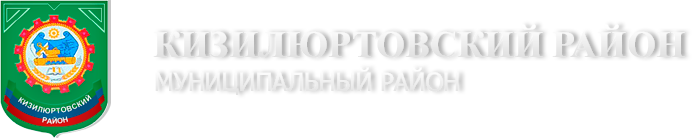 ГЕНЕРАЛЬНЫЙ ПЛАН МУНИЦИПАЛЬНОГО ОБРАЗОВАНИЯ«СЕЛО КОМСОМОЛЬСКОЕ»КИЗИЛЮРТОВСКОГО РАЙОНАРЕСПУБЛИКИ ДАГЕСТАНМАТЕРИАЛЫ ПО ОБОСНОВАНИЮГЕНЕРАЛЬНОГО ПЛАНАТом 2г. Долгопрудный 2014 г.ГЕНЕРАЛЬНЫЙ ПЛАН МУНИЦИПАЛЬНОГО ОБРАЗОВАНИЯ«СЕЛО КОМСОМОЛЬСКОЕ»КИЗИЛЮРТОВСКОГО РАЙОНАРЕСПУБЛИКИ ДАГЕСТАНМАТЕРИАЛЫ ПО ОБОСНОВАНИЮГЕНЕРАЛЬНОГО ПЛАНАТом 2 Генеральный директор					Томилин В.В.Главный архитектор проекта			Сабельников А.Н.Руководитель проекта 					Жмыхова Г.В.г.Долгопрудный 2014 г.АВТОРСКИЙ КОЛЛЕКТИВООО НВЦ «Интеграционные технологии»Томилин В.В.	         — генеральный директорСабельников А.Н.	          — главный архитектор проектаЖмыхова Г.В.	          — руководитель проектаДанилова А.А.	           — экономист-географЛихошерстова Н.В. 	           — архитектор проектовТолмачева Н.А.	           — инженер-менеджер ГИСЯрешко С.И.	    — архитекторАшурков В.В.	                       — архитекторБурцева Н. А.	           — начальник отдела картографииБартенева Е.В. 	           — инженер-картографПолякова М.А. 	           — инженер-картографТкаченко Н.С.	           — инженер-картографЧекаданова Е.С.	           — инженер-картографЯковенко А.А.                       — инженер-картографКосякова О.И.                    — инженер-картографГальчанский К.Б.		— гео-системный администраторНосова Д.А.		           —главный юрисконсульт СОДЕРЖАНИЕСОДЕРЖАНИЕ	4ВВЕДЕНИЕ	61.	ОБЩИЕ СВЕДЕНИЯ О МУНИЦИПАЛЬНОМ ОБРАЗОВАНИИ	91.1.	Общие сведения о муниципальном образовании	91.2.	Административное устройство муниципального образования. Границы муниципального образования	101.3	Природные условия и ресурсы	121.3.1	Климатическая характеристика	121.3.2	Гидрография. Гидрогеология	141.3.3	Рельеф	171.3.4	Геологическая характеристика	171.3.5	Минерально-сырьевые ресурсы	181.3.6	Инженерно-строительная характеристика	192 ОБОСНОВАНИЕ ВЫБРАННОГО ВАРИАНТА РАЗМЕЩЕНИЯ ОБЪЕКТОВ МЕСТНОГО ЗНАЧЕНИЯ НА ОСНОВЕ АНАЛИЗА ИСПОЛЬЗОВАНИЯ ТЕРРИТОРИЙ МУНИЦИПАЛЬНОГО ОБРАЗОВАНИЯ	202.1 Сведения о программах комплексного социально-экономического развития муниципального образования, для реализации которых осуществляется создание объектов местного значения	212.2 Территориально-планировочная организация муниципального образования. Баланс земель территории муниципального образования	242.5	Экономическая база муниципального образования	252.4	Население	272.5	Жилищный фонд	292.6	Система культурно-бытового обслуживания	332.7	Транспортная инфраструктура муниципального образования	432.7.1	Внешний транспорт	432.7.2	Улично-дорожная сеть	442.8	Инженерное оборудование территории	482.8.1	Водоснабжение	482.8.2	Водоотведение	512.8.3	Теплоснабжение	522.8.4	Газоснабжение	532.8.5	Электроснабжение	542.8.6	Связь, радиовещание, телевидение	552.9	Инженерная подготовка территории	562.10	Зеленый фонд муниципального образования	572.11	Санитарная очистка территории. Размещение кладбищ	592.12	Санитарно-экологическое состояние окружающей среды	622.13	Зоны с особыми условиями использования территорий	702.13.1	Зоны особо охраняемых природных территорий	702.13.2	Зоны охраны объектов культурного наследия	702.13.3	Водоохранные зоны и прибрежные защитные полосы	702.13.4	Зоны санитарной охраны источников питьевого водоснабжения	732.13.5	Санитарно-защитные зоны	793.	ОЦЕНКА ВОЗМОЖНОГО ВЛИЯНИЯ ПЛАНИРУЕМЫХ ДЛЯ РАЗМЕЩЕНИЯ ОБЪЕКТОВ МЕСТНОГО ЗНАЧЕНИЯ НА КОМПЛЕКСНОЕ РАЗВИТИЕ	854.	МЕРОПРИЯТИЯ, УТВЕРЖДЕННЫЕ ДОКУМЕНТАМИ ТЕРРИТОРИАЛЬНОГО ПЛАНИРОВАНИЯ РЕСПУБЛИКИ ДАГЕСТАН И КИЗИЛЮРТОВСКОГО РАЙОНА	905.	ПРЕДЛОЖЕНИЯ ПО ИЗМЕНЕНИЮ ГРАНИЦ МУНИЦИПАЛЬНОГО ОБРАЗОВАНИЯ И БАЛАНСА ЗЕМЕЛЬ  В ПРЕДЕЛАХ ПЕРСПЕКТИВНОЙ ГРАНИЦЫ МУНИЦИПАЛЬНОГО ОБРАЗОВАНИЯ	916	Основные технико-экономические показатели генерального плана муниципального образования	95СПИСОК ЛИТЕРАТУРЫ	98ВВЕДЕНИЕРазработка Генерального плана муниципального образования «село Комсомольское» Кизилюртовского района Республики Дагестан (далее Генеральный план) осуществлена ООО НВЦ «Интеграционные технологии» в соответствии с муниципальным контрактом, заключенным с Заказчиком, которым выступает Администрация Кизилюртовского района Республики Дагестан. Генеральный план разрабатывается в соответствии с Градостроительным кодексом Российской Федерации, Методическими рекомендациями по разработке генеральных планов поселений и городских округов, СП 42.13330.2011, Республиканскими нормативами градостроительного проектирования Республики Дагестан, Уставом МО «село Комсомольское», Техническим заданием муниципального контракта, а также в соответствии с целями и задачами развития Республики Дагестан, сформулированными в документах территориального планирования, социально-экономического развития Республики Дагестан.Графическая часть генерального плана разработана на материалах с использованием следующих интернет порталов общего доступа: http://maps.rosreestr.ru - «Публичная кадастровая карта», http://sasgis.ru – космоснимки, http://www.to05.rosreestr.ru/ - данные кадастрового деления - Кадастровый план территории (КПД) по Республики Дагестан, ортофотопланы Кизилюртовского района М 1:2000 в системе координат МСК-05, выполненные ООО «Аэрогеоматика» г.Краснодар в 2011 г.При разработке Генерального плана муниципального образования «село Комсомольское» использованы следующие периоды:исходный год -2013 год;I очередь -2018 года;расчетный срок –2033 года.Состав проектных материаловСодержание генерального планаТом 1 «Положения о территориальном планировании»:цели и задачи территориального планирования;перечень мероприятий по территориальному планированию и указание на последовательность их выполнения.Альбом 1 «Генеральный план муниципального образования «село Комсомольское» Кизилюртовского района Республики Дагестан (графические материалы)»:карта планируемого размещения объектов местного значения М 1:25 000 (фрагмент с.Комсомольское М 1:5000);карта границ муниципального образования (М 1:15 000);карта функциональных зон М 1:25 000 (фрагмент с.Комсомольское М 1:5000).Содержание прилагаемых к генеральному плану материалов:Том 2 «Материалы по обоснованию генерального плана»:сведения о программах комплексного социально-экономического развития муниципального образования;обоснование выбранного варианта размещения объектов местного значения муниципального образования на основе анализа использования территорий села, возможных направлений развития этих территорий и прогнозируемых ограничений их использования;оценка возможного влияния планируемых для размещения объектов местного значения на комплексное развитие территорий;мероприятия, утвержденные документом территориального планирования Республики Дагестан;мероприятия, утвержденные документом территориального планирования Кизилюртовского района;перечень земельных участков, которые включаются в границы муниципального образования, или исключаются из их границ, с указанием категорий земель, к которым планируется отнести эти земельные участки, и целей их планируемого использования.Том 3 «Материалы по обоснованию генерального плана»:перечень основных факторов риска возникновения чрезвычайных ситуаций природного и техногенного характера.Альбом 2 «Графические материалы обоснования генерального плана муниципального образования «село Комсомольское» Кизилюртовского района Республики Дагестан:карта современного использования территории М 1:25 000 (фрагмент с.Комсомольское М 1:5000); карта анализа комплексного развития территории и размещения объектов местного значения с учетом ограничений использования территории М 1:25 000 (фрагмент с.Комсомольское М 1:5000); карта транспортной и инженерной  инфраструктур М 1:25 000 (фрагмент с.Комсомольское М 1:5000);карта границ территорий, подверженных риску возникновения чрезвычайных ситуаций природного и техногенного характера М 1:25 000 (фрагмент с.Комсомольское М 1:5000).ОБЩИЕ СВЕДЕНИЯ О МУНИЦИПАЛЬНОМ ОБРАЗОВАНИИОбщие сведения о муниципальном образованииМуниципальное образование «село Комсомольское» расположено в центральной части Кизилюртовского района. Площадь сельского поселения  составляет 1583,9 га. Численность населения муниципального образования на 01.01.2014 г. составила 7 569 человек.В состав муниципального образования  входит один населенный пункт - село Комсомольское. Село расположено недалеко от федеральной трассы «Кавказ». Граничит на западе с городом Кизилюрт, ближайшие сёла на востоке — Стальское и Шушановка.Таблица 1- Сведения о муниципальном образованииВ северной части муниципального образования проходит участок железной дороги общего пользования «Хасавюрт – Махачкала». Протяженность ж/д путей по территории МО составляет 5,2 км.История селаСело Комсомольское образовалось в 1957 году, путем переселения народов Дагестана с высокогорных сел. В 1966, согласно Указу Президиума ДАССР от 27 декабря образовался Комсомольский сельский совет на базе совхоза Комсомолец.Административное устройство муниципального образования. Границы муниципального образованияМуниципальное образование «село Комсомольское» – административно-территориальная единица (село) и муниципальное образование (сельское поселение) в составе Республики Дагестан. Структуру органов местного самоуправления муниципального образования составляют:представительный орган муниципального образования – Собрание депутатов;Глава администрации муниципального образования;администрация (исполнительно-распорядительный орган) муниципального образования;контрольный орган муниципального образования - счетная комиссия сельского поселения.Муниципальное образование «село Комсомольское» Республики Дагестан образовано в соответствии с Законом Республики Дагестан от 13.01.2005 г.№6 «О статусе и границах муниципальных образований Республики Дагестан» и имеет статус сельского поселения. Границы территории сельского поселения установлены Законом Республики Дагестан от 13.01.2005 г.№6 «О статусе и границах муниципальных образований Республики Дагестан» и отражены в уставе муниципального образования «село Комсомольское». Описание границ муниципального образованияРисунок 1- Схема границ муниципального образования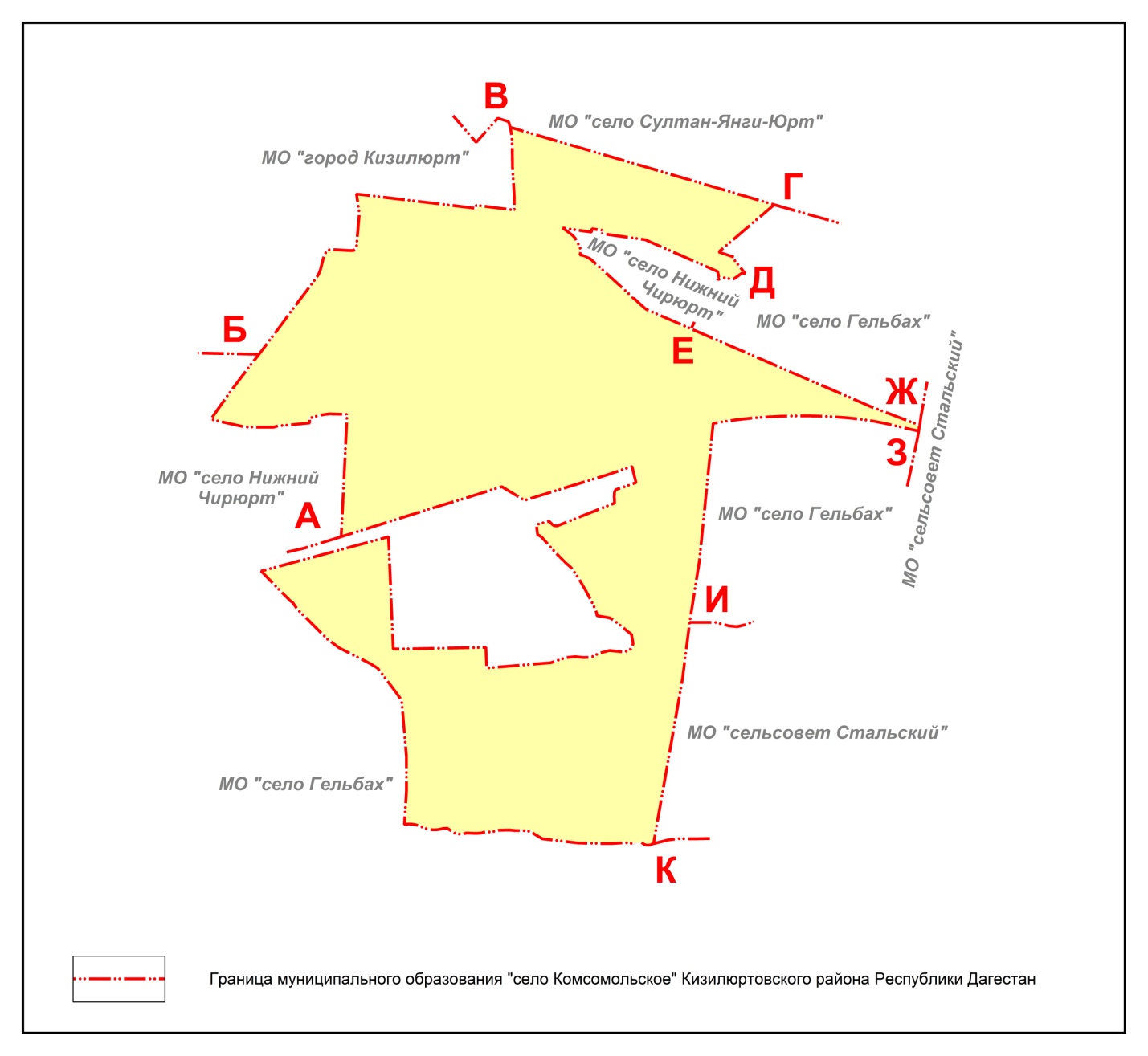 От литеры А до литеры Б муниципальное образование «село Комсомольское» Кизилюртовского района граничит с МО «село Нижний Чирюрт». От литеры Б до литеры В муниципальное образование  граничит с МО «город Кизилюрт». От литеры В до литеры Г село Комсомольское  граничит с муниципальным образованием «село Султан-Янги-Юрт» Кизилюртовского района. От литеры Г до литера Д МО «село Комсомольское» граничит муниципальным образованием «сельсовет Гельбах». От литеры Д до литеры Е муниципальное образование «село Комсомольское» граничит с МО «село Нижний Чирюрт». От литеры Е до литеры Ж муниципальное образование «село Комсомольское» граничит с МО «село Гельбах». От литеры Ж до литеры З муниципальное образование граничит с МО «сельсовет Стальский». От литеры З до литеры И село Комсомольское  граничит с муниципальным образованием «село Гельбах» Кизилюртовского района. От литеры  И до литеры К муниципальное образование граничит с МО «сельсовет Стальский». От литеры К до литеры А муниципальное образование «село Комсомольское» Кизилюртовского района граничит с МО «село Гельбах». Природные условия и ресурсыКлиматическая характеристикаКлимат муниципального образования умеренно-континентальный, с жарким летом и непродолжительной умеренно-холодной зимой. Летом на территорию муниципального образования проникает жаркий сухой воздух из Прикаспийских пустынь, а в зимний период – холодный континентальный воздух из северных регионов.Среднегодовая температура воздуха +10,9°С, средняя температура его +23,5°С, абсолютный максимум достигает +41°С. Продолжительность безморозного периода 213 дней. Средняя дана с первого заморозка отмечена 7 ноября, последнего – 7 апреля. Расчетная температура самой холодной пятидневки составляет минус 16°C, продолжительность отопительного периода 156 дней, зимняя вентиляционная 3,6°C, средняя температура отопительного периода 2,6°С.Среднегодовое количество атмосферных осадков (с поправками к показаниям осадкомера) равно 524 мм, причем осадки теплого периода составляют 358 мм. Минимум осадков отмечен в зимние и весенние месяцы 30-37 мм. Максимум наблюдается в июне-июле и достигает 59-57 мм.Снежный покров не устойчив. Средняя декадная высота снежного покрова из наибольших за зиму составляет 9 см (защищенное место). Число дней со снежным покровом 48. Средняя годовая относительная влажность воздуха составляет 75%, максимум её приходится на зимнее время 84-85%, минимум летом – 60-61%. Ветровые условия села характеризуются данными наблюдений за направлением ветра (в процентах) и средним числом штилей. Преобладающими в течение года являются ветры восточного и западного направления.Таблица 2 - Направление ветра (%) и средним числом штилейСреднегодовая скорость ветра составляет 3,2 м/сек. Среднее число дней с сильным ветром (15  м/сек) составляет  13 , наибольшее  – 28. Летом наблюдаются суховеи со слабой засухой. Среднегодовая продолжительность солнечного сияния составляет 2083 часов. В летние месяцы оно колеблется в пределах 270-280 часов. Число дней без солнца – 83. Таким образом, для муниципального образования характерны следующие основные метрологические показатели: Большие колебания температуры воздуха на протяжении всего года (амплитуда до 67°). Интенсивная солнечная радиация. Повышенная относительная влажность воздуха. Согласно СНиП  23-01-99 выполнение строительных работ при температурах наружного воздуха ниже -5°С принято считать производимыми в зимних условиях, а выше +35°С и относительной влажности воздуха менее 30% – в условиях жаркого и сухого климата. Таким образом, обычные или нормальные условия производства строительных работ ограничиваются температурами окружающей среды в пределах -5°С + 35°С. Кроме того, температура воздуха в течение суток претерпевает значительные изменения. Величины средних суточных амплитуд температуры воздуха распределяются неравномерно по времени и территории.Таблица 3 – Классификация климатических районовОрганизация строительства должна учитывать климатические условия, которые подразделяются на четыре климатических района (I, II, III и IV). Климатические районы имеют подрайоны А, Б, В, Г. Климатические районы располагаются с севера на юг примерно: I - до 70° северной широты, II - до 60°, III - до 45°, IV - ниже  45°. Определение строительно-климатического района проведено согласно  таблице. Таким образом, сельское поселение по климатическим условиям относится к III климатическому району, подрайон Б. Гидрография. ГидрогеологияГидрографическая сеть села Комсомольское представлена каналом Октябрьской Революции (КОР). История строительстваПервые попытки строительстваНедостаток влаги на Приморской и Терско-Сулакской низменностях ощущался всегда. Огромные площади плодородных земель между р. Сулак и Петровск-Портом, использовались как пастбища. Отсутствие воды тормозило развитие, как самого Петровск-Порта, так и промышленности в нём. Для обеспечения городов водой, использовались родники стекавшие с горы Тарки-Тау, либо доставляли её специальными поездами из рек Шура-озень (Шуринка) илиСулак.Особо остро стоял вопрос с водоснабжением рыбных промыслов по всему побережью моря. На них работали около 15 тыс. человек, которые для питья использовали солоноватую, плохого качества воду артезианских колодцев. Нуждались в воде и древние аулы и переселенческие села на Присулакской низменности — Новоалександровка (Ниж. Чирюрт), Султан-Янги-Юрт, Нечаевка, Новопокровка(Уллубиевка), Мацеевка, Царьедаровка (Богатыревка), Шамхал,Пельтиевск (Кульзеб) и др.Первая попытка строительства канала была предпринята во второй половине XIX века. 1 мая 1875 года под руководством инженера Невинского начались работы по проведению канала от реки Сулак до Петровск-Порта. В 1876 году канал был сооружен на протяжении 45 верст, однако из-за ошибочности расчета трассы строительство канала постигла неудача (сегодня это т. н. канал Октябрьский водосброс).В 1882 году работы начались по новому плану и в 1888 году канал доведен был до города. Через год по каналу была пущена вода, но она дошла только до акведука через реку Шура-озень, где была прорвана дамба. Вскоре дамбу восстановили, но выяснилось, что опять была допущена ошибка в расчетах. Канал был заброшен и вскоре его занесло песком.В 1895 году инженером Рытелем был представлен проект по переустройству канала. Проект был направлен Кавказскому наместнику с ходатайством об ассигновании денежной суммы для исправления канала, но от него не последовало ответа.Народная стройка11 октября 1921 года, по завершении подготовительных мероприятий правительством Дагестана, Постановлением № 114, подписанного Председателем Ревкома ДССР и Экономического Совета (ЭКОСО), членом ВЦИК РСФСР Д-Э. А. Коркмасовым и секретарем Нахибашевым, был начат грандиозный субботник, положивший начало строительства канала Октябрьской Революции и масштабной мелиоративной реформы в Дагестане. Сроки проведения первого этапа работ определялись ко дню предстоящей годовщины Октябрьской Революции и к созыву Первого Учредительного Вседагестанского съезда, открывшегося 1 декабря 1921 года.В течение неполных трех месяцев, на канале ежедневно работало 3500 человек и было перемещено свыше 16 тысяч кубометров земли. Землю выбрасывали трехъярусным способом, работали с помощью лопат и кирок. Главным объектом строительства в 1921 году был участок от реки Сулак, где канал пришлось создавать заново. В остальной части — до Шамхала — осуществлялись восстановительные работы. Строительство Канала велось под руководством специально созданного Главного Штаба, во главе которого стоял инициатор и организатор всех работ Д-Э. А. Коркмасов и группа талантливых инженеров: В. Эмиров, З. Темирханов, А. Эфендиев, А. Даитбеков.16 февраля 1922 года за выдающиеся успехи, достигнутые только за первые три месяца работ, осуществленных накануне открытия Первого Учредительного Вседагестанского Съезда Советов, Дагестан — первой из Республик РСФСР — был удостоен своей Первой высшей награды — Ордена Трудового Красного Знамени. В 1922 году работы на канале шли поэтапно. Завершающий этап работ на магистрали Сулак - Манас, по подведению трассы к столице Дагестана — городу Махачкале планировался ко дню открытия Второго Вседагестанского Съезда Советов в ноябре 1922 года. Для их скорейшего завершения и осуществления пуска воды в специально созданный столичный водоем, помимо специализированных отрядов Всевобуча и групп, сформированных из местных жителей, было дополнительно привлечено до 5000 горожан. Таким образом, общее число занятых работами на магистрали в этот период доходило до 10 тысяч человек. Специальный водоем был устроен у подножия горы Анжи-арка, представляющее из себя искусственное озеро, названое в честь инженера В. Эмирова — Эмировским (в 30-е годы В. Эмиров, как и многие другие инженеры, был репрессирован, а озеро переименовали в Вузовское).Завершая работу, Второй Вседагестанский Съезд Советов в своих резолюциях отметит:«Подводя итоги всей проделанной в первый год работы правительства, съезд не может обойти молчанием твердость, государственную мудрость и героическую работоспособность вождя и вдохновителя, председателя Совнаркома тов. Коркмасова и считает своим долгом просить ВЦИК о награждении его Орденом Красного Знамени Труда, как первого в Дагестане героя на трудовом фронте. Вместе с ним съезд отмечает крупные услуги, оказанные Республике самоотверженной и высококвалифицированной работой инженера Эмирова и других сотрудников. Выражая им свою глубокую признательность, предлагает правительству изыскать способы достойно вознаградить их за их труд». В мае 1923 года, специально для ознакомления с результатами работы и вручения наградных грамот, Дагестан посетили, командированные Правительством СССР в поездку по Северному Кавказу (поезд председателя ЦИК СССР М. И. Калинина): М. И. Калинин, К. Е. Ворошилов и другие руководители страны.Пробный пуск воды по магистрали состоялся 25 июля 1923 года, а 28 июля того же года было осуществлено успешное наполнение озера. 8 августа прошли торжественные мероприятия, посвященные этому историческому событию. Одновременно с мероприятиями в Дагестане, прошли чествования в Москве на открытии 1-ой Всероссийской сельскохозяйственной выставки в августе 1923 года, участию в которой ДССР изначально придавалось огромное значение. На территории выставки, в специально сооруженном Дагестанском Павильоне, в частности, была развернута живописная панорамная экспозиция - макет КОРа со сводками работ всего периода на этой грандиозной стройке века. В открытии выставки в Москве приняли участие все высшие руководители страны, среди которых член ЦИК Союза СССР, Председатель Совнаркома ДССР Д-Э. А. Коркмасов, специально прибывший на ее открытие с членами дагестанской делегации. Дагестанский павильон был удостоен Премии Главного Выставочного Комитета СССР.ХарактеристикиПротяженность: 1-я очередь — 90 км (до Махачкалы), 2-я очередь — 140 км (до Избербаша).Канал берет начало из реки Сулак в городе Кизилюрт и заканчивается в городе Избербаш. Канал пересекает реку Шура-озень по дюкеру. Пропускная способность 20куб.м/с. Проходит по территории Кизилюртовского, Кумторкалинского, Карабудахкентского районов и города Махачкала. Протяженность канала Октябрьской революции по территории муниципального образования «село Комсомольское» составляет 2 км. РельефВ геоморфологическом отношении территория приурочена к юго-восточной части обширной Терско-Сулакской низменности, плавно переходящей в предгорья Большого Кавказа. Поверхность территории имеет уклоны с юга на север.Рельеф поверхности низменности относительно спокойный, слегка волнистый, осложненный невысокими грядами, сухими логами и балками. Понижения между грядами местами заболочены. Склон Большого Кавказа представлен Бавтугайской возвышенностью, которая  простирается в широтном направлении и полого снижается в северном направлении. Абсолютные отметки поверхности рассматриваемой территории колеблются в пределах 5-90 м. Геологическая характеристикаВ геолого-структурном отношении рассматриваемая территория приурочена к Терско-Кумской синклинали, где меловые, юрские и более древние породы погружены на значительную глубину. В геологическом строении района участвуют толща осадочных пород, перекрытых древне-каспийскими и современными аллювиально-делювиальными образованиями. Осадки третичной системы  представлены карбонатно-терригенной толщей неогена, которые в свою очередь разделены на ряд отделов, ярусов и горизонтов. Образования среднего мициона в составе норкракского, караганского и конского  горизонтов представлены мощными  пачками мягких кварцевых песчаников  и глин с тонкими прослоями мергелей и доломитизированых известняков. Эти отложения  распространены в предгорной части района. Отложения сарматского яруса, местами выходящие на поверхность, выражены, преимущественно, глинами, сменяющимися вверх  по  разрезу пластами песчаников, глин и известняков-ракушечников. Миоцен представлен грубыми  песчаниками с прослоями гравия и гальки,  постепенно переходящими в глины с тонкими  прослойками оолитовых и ракушечниковых известняков, Акчагыльский ярус выражен переслаивающимися  песчанистыми глинами, песками и грубозернистыми  песчаниками с линзами галечных конгломератов. Отложения апшеронского яруса, обнажающиеся в обрывах коренного берега  долины р.Сулак, представлены  крупнозернистыми песками, песчанистыми глинами и галечниками с редкими линзами конгломератовых валунов. Четвертичные отложения сплошным чехлом покрывают более древние образования. Общая мощность четвертичных отложений достигает 600 м. Древне-каспийские образования  представлены глинами и мелкозернистыми песками. Древнеаллювиальные отложения, слагающие третью надпойменную террасу реки Сулак, выражены толщей  хорошо окатанных галечников с примесью гравия, валунов  и разнозернистого песка. Местами галечники сцементированы известково-глинистым цементом. Современные аллювиальные отложения, выполняющие русло и пойму р. Сулак; представлены  галечниками и валунами, с прослоями и  линзами мелкозернистого песка и супеси. Делювиальные образования широко распространенные  в районе, выражены макропористыми, пылеватыми, опесчаненными суглинками, реже супесями и грубозернистым песком с включениями гравия и гальки.Минерально-сырьевые ресурсыДанных о значительных минерально-сырьевых ресурсах нет. На границе с муниципальным образованием «село Султан-Янги-Юрт» расположены карьеры ВПГС (валунно-гравийной песчаной смеси).Инженерно-строительная характеристикаМуниципальное образование характеризуется сложными условиями для строительства - широко развитыми подтоплением, заболачиванием, оползнями, обвалами. Сейсмичность территории составляет 8 баллов.2 ОБОСНОВАНИЕ ВЫБРАННОГО ВАРИАНТА РАЗМЕЩЕНИЯ ОБЪЕКТОВ МЕСТНОГО ЗНАЧЕНИЯ НА ОСНОВЕ АНАЛИЗА ИСПОЛЬЗОВАНИЯ ТЕРРИТОРИЙ МУНИЦИПАЛЬНОГО ОБРАЗОВАНИЯПри разработке Генерального плана рассматривались 2 варианта развития муниципального образования: инерционный и инновационный.Инерционный (сдержанный) сценарий подразумевает развитие муниципального образования по достигнутому уровню производственной базы, использованию ресурсного потенциала, в соответствии со сложившимися социальными условиями и динамикой численности населения, численность которого к 2034 году должна будет составить 6600 человек. В качестве минимальных мероприятий определены ремонт существующих транспортных и инженерных сетей, объектов соцкультбыта (минимальные мероприятия - это те, которые связаны с подержанием достигнутого уровня социально-экономического развития). Инновационный вариант социально-экономического развития – это принятие в качестве перспективного сценария положительной (по сравнению с инерционным сценарием) динамики в изменении численности населения сельского поселения, численность которого к 2034 году должна будет составлять 8400 человек. Оптимистичный (инновационный вариант) предусматривает развитие производственной базы, развитие инженерной инфраструктуры, улучшение социальных и культурно-бытовых условий жизни населения. Мероприятия по развитию инфраструктуры и жилищного строительства предложенного в Генеральном плане рассчитывались исходя из инновационного сценария развития поселения.Инновационный вариант развития муниципального образования разрабатывался на основе следующих нормативных документов:Федерального закона от 06.10.2003г. № 131-ФЗ «Об общих принципах организации местного самоуправления в Российской Федерации»;Закона «Об административно-территориальном устройстве Республики Дагестан»;Постановления Правительства РФ от 20.03.2003г. № 165 «О внесении изменений и дополнений в порядок разработки и реализации федеральных целевых программ и межгосударственных целевых программ, в осуществлении которых участвует Российская Федерация»; Программы социально-экономического развития Республики Дагестан на 2011-2015 годы;Схемы территориального планирования Республики Дагестан.Главным условием реализации инновационного варианта развития является привлечение в экономику, инфраструктуру и социальную сферу поселения достаточных финансовых ресурсов. Инновационный сценарий развития предполагает в процессе его реализации осуществлять разработку и принятие программных мероприятий в различных сферах деятельности, в том числе коммерческих инвестиционных проектов. При анализе существующей ситуации были учтены планировочные ограничения, влияющие на территориальное развитие муниципального образования.Необходимо постоянно осуществлять разработку инвестиционных проектов для участия в конкурсных отборах, с целью включения их в Программу экономического и социального развития Республики Дагестан. 2.1 Сведения о программах комплексного социально-экономического развития муниципального образования, для реализации которых осуществляется создание объектов местного значения Республиканская целевая программа «Стимулирование развития жилищного строительства в Республике Дагестан на 2011-2015 годы»;Республиканская целевая программа «Развитие малого и среднего предпринимательства в Республике Дагестан на 2012-2015 годы»;Республиканская целевая программа «Развитие футбола в Республике Дагестан на 2011-2013 годы»;Республиканская целевая программа «Развитие народных художественных промыслов на 2011-2016 годы»;Республиканская целевая программа «Развитие национальных отношений в Республике Дагестан на 2011-2015 годы»;Республиканская целевая программа «Патриотическое воспитание граждан в Республике Дагестан на 2011-2015 годы»; Стратегия и государственная программа Российской Федерации «Развитие Северокавказского федерального округа» на период до 2025 года;Инвестиционная программа ОАО «МРСК Северного Кавказа» на период 2012-2017гг;Республиканская целевая  программа «Создание благоприятных условий для привлечения инвестиций в экономику Республики Дагестан на 2012-2016 годы»;Республиканская целевая  программа «Развитие сети дошкольных образовательных учреждений в Республике Дагестан на 2012-2016 годы»;Республиканская целевая  программа «Пожарная безопасность в Республике Дагестан на период до 2014 года»;Республиканская целевая  программа «Мониторинг и охрана окружающей среды в Республике Дагестан на 2013-2018 годы»;Республиканская целевая  программа «Развитие туристско-рекреационного комплекса в Республике Дагестан на 2013-2017 годы»;Республиканская целевая программа «Развитие образования в Республике Дагестан на 2011-2015 годы»;Республиканская целевая программа «Повышение сейсмоустойчивости жилых домов, основных объектов и систем жизнеобеспечения Республики Дагестан на 2010-2013 годы»; Республиканская целевая программа «Развитие территориальных автомобильных дорог общего пользования Республики Дагестан на период 2010-2015 годов и до 2020 года»;Республиканская целевая программа «Чистая вода» на 2012-2017 годы;Республиканская целевая программа «Комплексное развитие систем коммунальной инфраструктуры Республики Дагестан на 2012-2020 годы»;Республиканская целевая программа «Доступная среда» на 2013-2015 годы».Республиканская целевая программа «Реализация ФЦП «Юг России (2008-2012 годы)» на территории Республики Дагестан»;Республиканская целевая программа «Развитие здравоохранения в Республике Дагестан на 2013-2017 годы»;Республиканская целевая программа «О состоянии здоровья населения и мерах по улучшению санитарно-эпидемиологической и экологической обстановки в Республике Дагестан»;Инвестиционная программа ОАО «МРСК Северного Кавказа» на период 2012-2017гг;Республиканская целевая программа «Развитие сети дошкольных образовательных учреждений в Республике Дагестан на 2012-2016 годы»;Развития туристско-рекреационного комплекса в Республике Дагестан на 2013-2017 годы;Республиканская целевая программа «Развитие культуры в Республике Дагестан на 2013-2017 годы»;Республиканская целевая программа «Развитие сельского хозяйства и регулирование рынков сельскохозяйственной продукции, сырья и продовольствия на 2013-2020 годы»;Республиканская целевая программа «Повышение технической оснащенности сельскохозяйственного производства в Республике Дагестан на 2012-2020 годы»;Республиканская целевая программа «Предупреждение и борьба с социально значимыми заболеваниями в Республике Дагестан на 2013-2017 годы»;Республиканская целевая программа «Предупреждение и борьба с социально значимыми заболеваниями в Республике Дагестан на 2013-2017 годы»;Республиканская целевая программа «Развитие рыбохозяйственного комплекса Республики Дагестан на 2013-2017 годы»;Республиканская целевая программа «Развитие пчеловодства в Республике Дагестан на 2013-2018 годы»;Республиканская целевая программа «Вакцинопрофилактика в Республике Дагестан на 2011-2015 годы» (принят Народным Собранием РД 24.02.2011) (вместе с «Перечнем мероприятий республиканской целевой программы «Вакцинопрофилактика в Республике Дагестан на 2011-2015 годы»;Республиканская целевая программа  «Проведение в Республике Дагестан пропаганды здорового образа жизни на 2011-2015 годы»;Республиканская целевая программа «Развитие садоводства в Республике Дагестан на 2011-2016 годы»;Республиканская целевая программа  «Здоровье пожилых людей в Республике Дагестан на 2011-2015 годы». 2.2 Территориально-планировочная организация муниципального образования. Баланс земель территории муниципального образованияПланировочная структураСистема расселения Кизилюртовского района является частью региональной системы расселения Республики Дагестан с региональным центром г.Махачкала. Кизилюртовская районная система расселения исторически сложилась вместе с городом Кизилюртом, имеет с ним тесные организационные, социально-культурные и хозяйственные связи и поэтому не может рассматриваться только в границах муниципального района. С другой стороны, в настоящее время Кизилюртовский район и город Кизилюрт – это два самостоятельных муниципальных образования, со своими бюджетами, своими полномочиями, своими интересами на соответствующей территории и, прежде всего, полномочиями по обеспечению интересов жителей своих муниципальных образований.Кизилюртовский район не имеет своего административного центра, а районные функции исполнительной власти осуществляют учреждения, расположенные на территории ГО Кизилюрт. Таким образом, Кизилюртовская районная система расселения представлена как  сельской формой расселения, с сельской поселенческой сетью и сельским населением (находится в границах сельского муниципального района), так и городской формой расселения – городом Кизилюрт.***Территория сельского поселения по планировочным характеристикам находится в достаточно благоприятных условиях. Это объясняется развитостью транспортной сети и отсутствием жестких планировочных ограничений и по рельефу местности.Село Комсомольское входит в состав территориально-сближенных поселений вокруг Кизилюрта. Современную сельскую поселенческую сеть района характеризуют следующие показатели: средняя людность одного сельского населенного пункта по району составляет 4794 чел. (в целом по РД 928 человек);средняя плотность населения – 139,7 чел./кв. км. (в целом по РД 52,9 чел./кв. км);Сельское поселение является одним из самых крупных по числу жителей в Кизилюртовском районе. Территория муниципального образования расположена в центральной части района. Численность населения села Комсомольское на 01.01.2014 составила 7 569 человек, что составляет 11,6 % численности населения Кизилюртовского района. Площадь муниципального образования равна 1 583,9 га (3% площади Кизилюртовского района), плотность населения – 593,1 чел/км2. Проектом предусматривается формирование районного центра на территории с. Комсомольское, который также должен иметь полный комплекс объектов районного значения по обслуживанию населения.Баланс земельДанные о распределении территории сельсовета по категориям использования земель на 01.01.2014 г. (согласно информации, полученной от администрации муниципального образования) представлены следующей в таблице.	Таблица 4  -Баланс земель на 01.01.2014 г.Общая площадь земель в границах муниципального образования составляет 1 583,9 га. Наибольший удельный вес в структуре земельного фонда занимают земли сельскохозяйственного назначения (53,2%) и земли населенных пунктов (43,4%). Экономическая база муниципального образованияОснову экономики муниципального образования «село Комсомольское» в настоящее время составляет промышленное производство. На территории муниципального образования расположены следующие предприятия: ЗАО «Эркенльи», ООО «Шанс-МК» (производство мебели) и цех завода ЖБИ - растворобетонный узел. В 2012 году на территории поселения  за счет частных инвестиционных вложений  ведены в эксплуатацию: 1 цех по производству шлакоблочного кирпича мощностью 10 тыс. кирпичей в месяц; двухэтажный павильон  торговой площадью 140 кв.м.; павильон по продаже хозтоваров  площадью 25 кв.м.; цех по производству мебели.ЗАО «Эркенльи» является одним из крупных предприятий Кизилюртовского района (юридический адрес - с. Комсомольское, ул. Гаджиева,7). На предприятии работает 70 человек. ЗАО " Эркенльи " осуществляет следующие виды деятельности (в соответствии с кодами ОКВЭД, указанными при регистрации):Сельское хозяйство, охота и предоставление услуг в этих областях;Растениеводство;Выращивание зерновых, технических и прочих сельскохозяйственных культур, не включенных в другие группировки;Выращивание зерновых и зернобобовых культур (Основной вид деятельности);Сельское хозяйство, охота и предоставление услуг в этих областях;Растениеводство в сочетании с животноводством (смешанное сельское хозяйство)(Дополнительный вид деятельности);Сельское хозяйство, охота и предоставление услуг в этих областях;Животноводство;Разведение крупного рогатого скота (дополнительный вид деятельности).Также на территории муниципального образования ведется добыча полезных ископаемых - валунно-гравийной песчаной смеси.Проектные предложенияГенеральным планом на I очередь строительства предлагается: строительство швейной фабрики на 200 рабочих мест по пошиву школьной формы и спецодежды. Определяющими направлениями экономики муниципального образования «село Комсомольское» на период планирования (2033 г.) являются:сельскохозяйственное производство, в том числе переработка сельскохозяйственной  продукции; развитие парникового хозяйства; развитие промышленных функций территории за счет собственной переработки сельскохозяйственной продукции, производства мебели, строительных материалов, добычи полезных ископаемых.НаселениеАнализ численности населения выполнен по материалам статистической отчетности, предоставленным заказчиком и территориальным органом федеральной службы государственной статистики по Республике Дагестан.Общая численность населения, проживающего на сегодняшний день в муниципальном образовании «село Комсомольское», составляет 7 569 человек или 11,6 % жителей Кизилюртовского района. Средний состав семьи равен 4,6 человека. Динамика численности населения за 2006- 2012 годы приведена ниже в таблице.Таблица 5- Динамика численности населения муниципального образования за 2002-2012 г.С 2002 по 2012 год наблюдалось то увеличение, то снижение численности населения. Максимальная численность населения была в 2002 году - 8136 человек, минимальная в 2010 году- 6983 человек. Общая убыль населения за 2002 - 2012 гг.  равна 567 человекам. Прогноз численности населенияАнализ современной ситуации выявил основные направления демографических процессов в селе Комсомольское: сокращение численности населения за счет миграционного оттока. Современные демографические характеристики позволяют сделать прогноз изменения численности на перспективу.Современные демографические характеристики позволяют сделать прогноз изменения численности на перспективу.Расчет перспективной численности населения обусловлен тремя основными параметрами (рождаемость, смертность и механический приток), которые в формировании численности и возрастной структуры населения участвуют как единое целое; для данного прогноза были использованы следующие показатели:общие коэффициенты рождаемости, смертности и миграции населения за последние годы;данные о динамике численности населения.Численность населения рассчитывается с учетом среднегодового общего прироста, сложившегося за последние годы в сельском поселении, согласно существующей методике по формуле:Но = Нс (1 + О/100)Т,где:Но – ожидаемая численность населения на расчетный год;Нс – существующая численность населения;О – среднегодовой общий прирост;Т – число лет расчетного срока.Оценка перспективного изменения численности населения в достаточно широком временном диапазоне (до 2034 г.) требует построения двух вариантов прогноза (условно «инерционный» и «инновационный»). Они необходимы в условиях поливариантности дальнейшего социально-экономического развития территории. Расчетная численность населения и половозрастной состав населения были определены на две даты: 2018 год (первая очередь генерального плана) и 2033 год (расчетный срок).«Инерционный» сценарий прогноза предполагает сохранение сложившихся условий смертности, рождаемости и миграции. «Инновационный» сценарий основан на росте числа жителей муниципального образования за счёт повышения уровня рождаемости, снижения смертности, миграционного притока населения.Данные для расчета ожидаемой численности населения и результаты этого расчета представлены в таблице.Таблица 6– Расчет прогнозной численности населения муниципального образованияИнерционный сценарий прогноза показывает, что в соответствии с современными тенденциями численность населения начнет уменьшаться. За следующие 5 лет уменьшение численности составит 3,6%. В 2033 году число жителей сельского поселения  достигнет 6600 человек (87,2% к уровню 2014 года).При инновационном сценарии число жителей сельского поселения будет возрастать. На 01.01.2034 г. рост численности населения к уровню 2014 г. составит 111%. Для дальнейших расчетов в генеральном плане численность населения принимается по инновационному сценарию, согласно которому число жителей муниципального образования к 2034 году составит 8400 человек, на конец 1-й очереди (01.01.2019 г.) – 7800 человек. Перспективы демографического развития будут определяться:улучшением жилищных условий;обеспечения занятости населения;улучшением инженерно-транспортной инфраструктуры;совершенствованием социальной и культурно-бытовой инфраструктуры;созданием более комфортной и экологически чистой среды;созданием механизма социальной защищённости населения и поддержки молодых семей, стимулированием рождаемости и снижением уровня смертности населения, особенно детской и лиц в трудоспособном возрасте.Жилищный фондОбщая площадь жилых помещений в муниципальном образовании «село Комсомольское» на  01.01.2014 г. составляла 100 тыс.м2. Средняя обеспеченность жилищным фондом на одного жителя равна 13,2 м2/чел.В жилой застройке населенных пунктов преобладают одноэтажные здания, материал построек в основном кирпич и пиломатериалы. Дома распределены по обе стороны улиц. Всего на территории села находится 1618 индивидуальных домовладений и два многоквартирных дома. Таблица 7 – Общая характеристика жилищного фонда на 01.01.2014 г.Уровень благоустройства жилищного фонда составляет:  по водопроводу — 80%; канализации — 0%; центральному отоплению - 0%; сетевому газу — 66%.Действующие нормативы потребления населением предоставляемых коммунальных услуг (холодное водоснабжение и водоотведение) утверждены Приказом Минстроя РД от 05.09.2011 № 106 (ред. От 26.12.2011 г.) «Об утверждении нормативов потребления коммунальных услуг на территории муниципального района «Кизилюртовский район» в следующих размерах:Таблица 8 – Нормативы потребления коммунальных услуг на территории муниципального района «Кизилюртовский район»На территории села Комсомольское находится 2 многоквартирных дома. Таблица 9 – Данные об аварийном жилищном фонде многоквартирных жилых домов по состоянию на 01.01.2014Инженерная обеспеченность жилищного фонда сельского поселения является достаточно высокой, поскольку муниципальное образование имеет развитые системы водоснабжения, газоснабжения и электроснабжения. Централизованное теплоснабжение и канализация отсутствуют.Проектные предложенияВ целях разработки и реализации мероприятий, направленных на развитие жилищного строительства, обеспечение граждан доступным жильем в рамках реализации приоритетного национального проекта "Доступное и комфортное жилье - гражданам России" в Республике Дагестан подготовлен инвестиционный проект по развитию жилищного строительства в муниципальном образовании «село Комсомольское».Проектная организация жилой зоны основывается на следующих основных задачах:упорядочение существующей планировочной структуры;функциональное зонирование;выбор направления территориального развития.Главной задачей жилищной политики является обеспечение комфортных условий проживания для различных категорий граждан.Для решения этой задачи Генеральным планом к 2034 году предлагается:довести среднюю обеспеченность жилищным фондом до 25,6 м2 общей площади на  человека;снести ветхий и аварийный жилищный фонд;осуществить строительство нового жилья на свободных территориях;расселить население, проживающее в санитарно-защитных зонах;осуществлять строительство технологичного жилья;развивать ипотечное жилищное кредитование;обеспечить жилыми помещениями отдельные категории населения и малоимущих граждан; Расчет объемов нового строительстваСуществующий жилищный фонд – 100 тыс.м2 общей площади.Существующий сохраняемый жилищный фонд: 100 000 м2 общей площади.Потребность в жилищном фонде на расчетный срок:8 400 х 25,6 = 215 040  м2 общей площадигде: 8 400 – численность населения на 01.01.2034 г., человек; 25,6 – перспективная обеспеченность населения жилищным фондом в м2/чел.Объем нового жилищного строительства:215 040 – 100 000≈ 115 040 м2 общей площади.Движение жилищного фондаОбеспеченность жилой площадью на одного человека в муниципальном образовании на 01.01.2014 г. составляет 13,2 м2 на человека. Движение жилищного фонда с 01.01.2014 по 31.12.2034 г. представлено в таблице ниже.Таблица 10 - Движение жилищного фонда сельского поселенияТипология нового жилищного строительстваГенеральным планом предлагается малоэтажная индивидуальная застройка жилыми зданиями на 1 семью, этажностью от 1 до 3 этажей.I очередь строительстваВажнейшими задачами реализации I очереди жилищного строительства является определение его объемов до 2019 года (приоритетными являются территории, имеющие проектную документацию или отводы).Объем нового жилищного строительства на конец I очереди составит  59 120 м2, что обеспечит расселение жителей со средней обеспеченностью 20,4 м2/чел.Расчетный срокС 2019 по 2034 г. жилищное строительство будет вестись в направлении индивидуальной жилой застройки. Объем нового жилищного строительства к 2033 году составит 55 920 м2, площадь жилищного фонда – 215040 м2,  обеспеченность жильем – 25,6 м2/чел.Система культурно-бытового обслуживанияСистема социального и культурно-бытового обслуживания муниципального образования «село Комсомольское» формируется с учетом следующих факторов: сложившихся коммуникационных связей, экономического и социально-культурного потенциала, особенностей системы расселения, уровня развития транспортной сети.Таблица 11 – Перечень объектов социального и культурно-бытового обслуживания муниципального образования «село Комсомольское»Исходя, из вышеприведенной таблицы можно сделать вывод, что обеспеченность следующими учреждениями социального и культурно-бытового обслуживания муниципального образования не соответствует нормативным требованиям, рекомендуемым Республиканскими нормативами градостроительного проектирования Республики Дагестан: дошкольными образовательными учреждениями -22%; аптеками-7,5%; территориально плоскостными спортивными сооружениями- 13,2%, спортивными залами- 34,5%; клубами- 18,9%;предприятиями торговли-32,4%;отделениями связи- 79%. Образование и воспитаниеОбразовательная система – совокупность образовательных учреждений, призванных удовлетворить запросы жителей в образовательных услугах и качественном специальном образовании.Структура образовательных учреждений состоит из:дошкольных образовательных учреждений;общеобразовательных школьных учебных заведений;учреждений дополнительного образования. Детские дошкольные учрежденияНа территории села Комсомольское функционирует одно дошкольное образовательное учреждение, проектной мощностью 80 мест, которое посещают  112 детей. Таким образом, общая наполняемость дошкольных учреждений составляет 186,7%. Обеспеченность населения дошкольными образовательными учреждениями составляет 22% от обеспеченности, рекомендуемой Республиканскими нормативами градостроительного проектирования Республики Дагестан. Таблица 12- Перечень дошкольных образовательных учреждений села КомсомольскоеОбщеобразовательные школыОбщеобразовательные учебные заведения представлены одной средней общеобразовательной школой включающей в себя 3 учебных корпуса, мастерскую, ДЮСШ, УТЭ и ЭВ, и двумя начальными школами. Проектная мощность школ 1043 места. Таблица 13– Перечень образовательных учебных заведений села КомсомольскоеЧисленность обучающихся в общеобразовательных учреждениях равна 1098 чел. При этом наполняемость школ составляет 102,3%. Обеспеченность населения услугами общеобразовательными школами составляет 106 %. Здравоохранение и социальное обеспечениеСистема здравоохранения села Комсомольское представлена амбулаторно-поликлиническим учреждением (врачебная амбулатория) и фельдшерско-акушерским пунктом. Таблица 14-Перечень объектов здравоохранения муниципального образования «село Комсомольское» Первую и неотложную медицинскую помощь население села Комсомольское получает в фельдшерско-акушерском пункте и врачебной амбулатории, профильную медицинскую помощь население получает в районной больнице.На территории села действует одна аптека площадью торговых залов 8 м2.На территории муниципального образования расположен центр психологической коррекции для детей с особыми образовательными потребностями. Проектная емкость данного учреждения составляет 20 мест, а фактически обучается 16 человек. Также на территории муниципального образования расположен реабилитационный центр. Таблица 15-Перечень объектов социального обеспечения муниципального образования «село Комсомольское»Учреждения культурыГлавной целью сферы культуры является предоставление жителям возможности получения необходимых культурных благ при обеспечении их доступности и многообразия и целенаправленное воздействие на личность для формирования определенных положительных качеств.В данной сфере существуют следующие основные проблемы:недостаточная мощность;слабая материальная база;расположение учреждений в старых зданиях, требующего капитального ремонта.Учреждения культуры в селе Комсомольское представлены одним объектом культурно-досугового типа и одной библиотекой. Библиотека расположена в здании сельского клуба.Таблица 16 – Перечень учреждений культуры	Обеспеченность населения домами культуры не соответствует нормативам градостроительного проектирования Республики Дагестан. Обеспеченность библиотеками-88,1%, клубами-18,9%Спортивные сооружения и площадкиУчреждения физической культуры и спорта в муниципальном образовании представлены спортивным залом, организованными при школе, спортивной площадкой и двумя тренажерными залами. Таким образом, обеспеченность населения спортивными сооружениями не соответствует нормативам градостроительного проектирования РД. Территориально плоскостные сооружения- 13,2%, спортивные залы- 34,5%. Торговля, бытовое обслуживание, общественное питаниеСфера торговли и общественного питания муниципального образования представлена 29-ю объектами розничной торговли общей площадью торговых залов 736 м2. Обеспеченность объектами торговли составляет 32,4%. Также в поселении есть объекты бытового обслуживания:5 мастерских технического обслуживания и ремонта транспортных средств, машин и оборудования; 2 объекта прочего бытового обслуживания. Административно-деловые учрежденияНа территории сельского поселения имеются следующие административно-деловые учреждения. Таблица 17 - Перечень административно-деловых учреждений на территории муниципального образования «село Комсомольское»Село обеспечено необходимым набором административно-деловых объектов. Расчет потребности населения в учреждениях социального и культурно-бытового обслуживанияФормирование и развитие системы культурно-бытового обслуживания в значительной мере способствует достижению главной цели градостроительной политики муниципального образования – обеспечения комфортности проживания.В связи с этим, генеральным планом для каждой группы предприятий обслуживания выработан ряд предложений, основанных на анализе существующей ситуации в разрезе муниципального образования. Анализ основан на рекомендациях Республиканских нормативов градостроительного проектирования Республики Дагестан и помимо нормативного уровня обеспеченности учитывает виды  и радиусы обслуживания объектов социально-культурной инфраструктуры.Таблица 18- Расчет потребности в учреждениях социального и культурно-бытового обслуживания на расчетный срок Проектные предложенияГенеральным планом на первую очередь строительства предлагается: строительство детского сада на 200 мест в с.Комсомольское;строительство школы на 300 мест в с.Комсомольское; завершение строительства начальной школы; строительство аптеки площадью 30м2;завершение строительства футбольного мини-поля;строительство физкультурно-оздоровительного комплекса c универсальным спортивным залом с трибунами на 180 мест, который разделен на спортивные зоны для занятий баскетболом, мини-футболом, спортивными единоборствами, боксом, настольным теннисом, выделена зона для занятий на силовых тренажерах;подготовка проектного решения и организация инвестиционной площадки под строительство культурно-досугового центра «Импульс» для организации досуга и приобщение жителей муниципального района к творчеству, культурному развитию и самообразованию, любительскому искусству и ремеслам;строительство магазина площадью 100 м2. Генеральным планом на расчетный срок предлагается: строительство детского сада на 200 мест в с.Комсомольское;строительство больницы в с. Комсомольское;доведение мощности амбулатории до нормативной;строительство аптеки площадью 30м2;строительство аптеки площадью 30м2;строительство стадиона площадью 1 га; строительство клуба с библиотекой;строительство торгового центра площадью 300м2; строительство магазина на 100м2; строительство кафе на 50 мест. Транспортная инфраструктура муниципального образования Внешний транспортВнешние транспортные связи муниципального образования «село Комсомольское» осуществляются железнодорожным и автомобильным транспортом, обеспечивающим связь муниципального образования с соседними населенными пунктами, с районным и областным административными центрами.В северной части муниципального образования проходит участок железной дороги общего пользования «Хасавюрт – Махачкала». Протяженность ж/д путей по территории МО составляет 5,2 км.Также по территории сельского поселения проходят автодорога местного значения подъезд от федеральной автодороги «Кавказ» к с. Комсомольское (протяженность 3 км). Пассажирские и грузовые перевозкиПеревозки осуществляются железнодорожным транспортом, автотранспортом предприятий и частными предпринимателями.Внутренние пассажирские перевозки в населенном пункте не осуществляются.Индивидуальный автотранспорт представлен личным транспортом населения. Личный транспорт содержится в гаражах, находящихся на территории приусадебных участков. Транспорт юридических лиц хранится на территории предприятий - владельцев автотранспорта.Трубопроводный транспортЧерез муниципальное образование проходит магистральный газопровод «Кази-Магомед-Моздок» и магистральный нефтепровод «Грозный-Баку». Общая протяженность магистральных линий в границах поселения составляет 2,4 км.Проектные предложенияНа расчетный срок генерального плана внешние связи поселения будут обеспечиваться, как и в настоящее время, автомобильным транспортом. Основные принципы развития транспортной инфраструктуры муниципального образования «село Комсомольское» должны включать в себя три основные составляющие: улучшение качества существующих автодорог, строительство новых автодорог и изменение маршрутов автобусного сообщения.Генеральным планом на первую очередь (до 2019г.) строительства предлагается:заменить все деревянные мосты на металлические, железобетонные или сталебетонные и не использовать при строительстве новых мостов древесные материалы. Улично-дорожная сетьУлично-дорожная сеть муниципального образования представляет собой часть территории, ограниченной красными линиями и предназначенной для движения транспортных средств и пешеходов, прокладки инженерных коммуникаций, размещения зеленых насаждений и шумозащитных устройств, установки технических средств информации и организации движения.Категории улиц и дорог села Комсомольское приняты в соответствии с классификацией, приведенной в следующей таблице.Таблица 19 – Категории улиц и дорог и их основное назначениеОбщая протяженность улично-дорожной сети населенных пунктов муниципального образования составляет около 43,6 км. Таблица 20- Перечень и характеристика улиц поселения в разрезе населенных пунктовРешение проблемы благоустройства улично-дорожной сети с. Комсомольское сформулировано в проектных предложениях генерального плана муниципального образования «село Комсомольское».Проектные предложенияГенеральным планом предусматривается сохранение и дальнейшее развитие сложившейся структуры улично-дорожной сети села Комсомольское.Улично-дорожную сеть следует проектировать в виде непрерывной системы с учетом функционального назначения улиц и дорог, интенсивности транспортного и пешеходного движения, архитектурно-планировочной организации территории и характера застройки.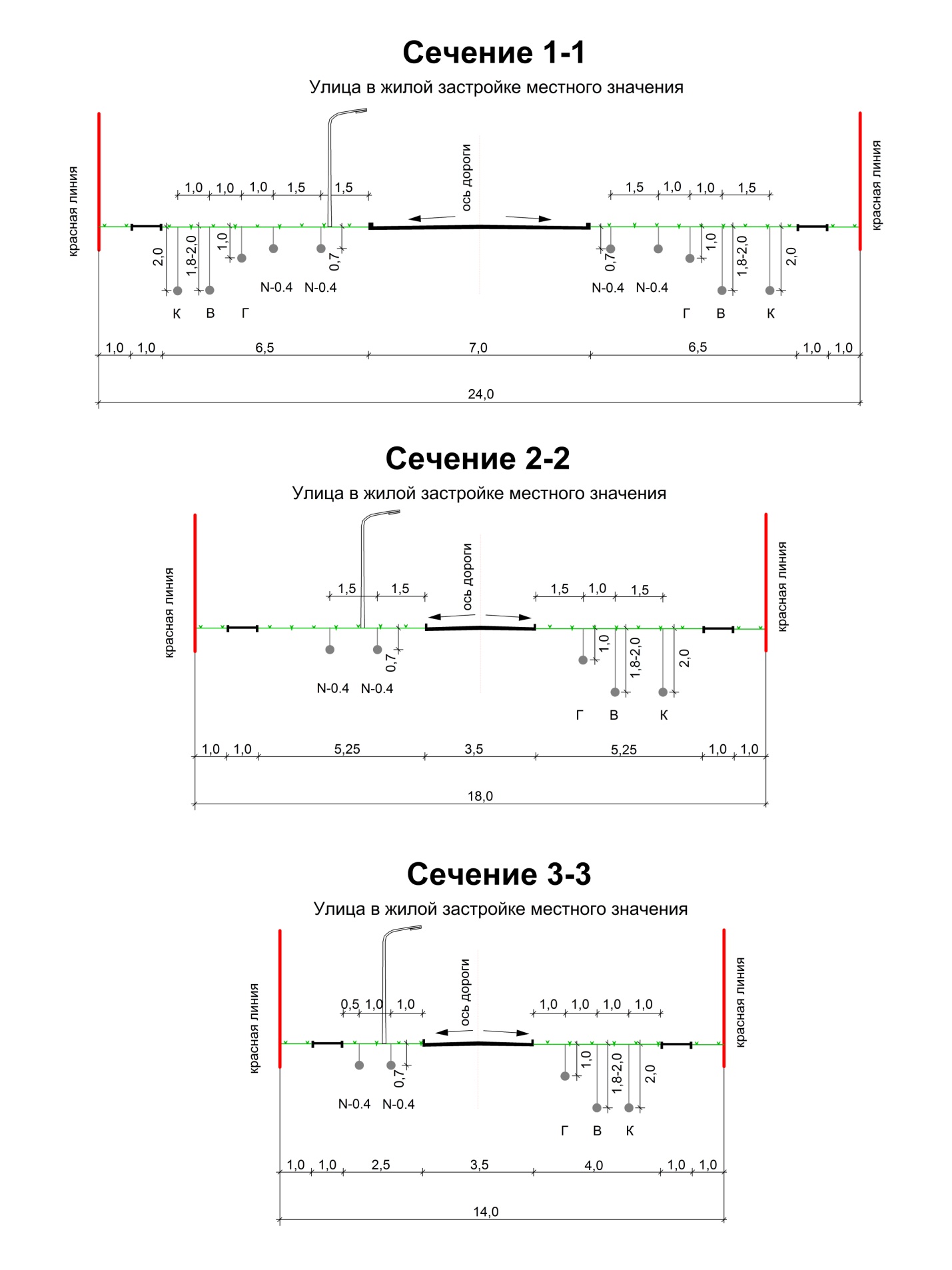 Генеральным планом предусматривается сохранение и дальнейшее развитие сложившейся структуры улично-дорожной сети села Комсомольское. На I очередь строительства предусмотрены следующие мероприятия:установка уличного освещения на асфальтированных улицах;нанесение дорожной разметки, замена поврежденных и установка новых дорожных ограждений, замена поврежденных и установка недостающих дорожных знаков, установка дорожных знаков индивидуального проектирования;при организации новой жилой застройки предусмотреть строительство улично-дорожной сети (новых улиц, переулков). Доля улиц и проездов от общей площади комплексной жилой застройки должна составлять 5–7%;асфальтирование улиц с грунтовым покрытием. Генеральным планом на расчетный срок  в качестве  мероприятий определено:формирование улиц и проездов при организации жилых и общественно-деловых зон на свободных территориях;восстановление изношенных верхних слоев дорожных покрытий с обеспечением требуемой ровности и шероховатости на всех асфальтированных улицах населенных пунктах.Инженерное оборудование территорииВ составе Генерального плана муниципального образования «село Комсомольское»  разработаны мероприятия по развитию систем инженерного оборудования, направленные на комплексное инженерное обеспечение населенного пункта сельского поселения, модернизацию и реконструкцию устаревших инженерных коммуникаций и головных источников, внедрение политики ресурсосбережения.Территория муниципального образования обеспечена инженерными сетями с возможностью подключения к ним жилых домов, обслуживающих и производственных объектов. Вместе с тем, в инженерном комплексе сельского поселения существует ряд проблем (в системе водоотведения и теплоснабжения, решение которых может значительно улучшить и повысить эффективность работы инженерной инфраструктуры. ВодоснабжениеИсточниками водоснабжения населения сельского поселения служит водовод «Миатли-Махачкала». Протяженность водопроводных сетей в селе Комсомольское составляет 21,5 км. Протяженность водопроводных сетей, требующих замены (ремонта), составляет 850 м. Жилищный фонд обеспечен централизованным водоснабжением не менее чем на 80%.В целом, потребности населения в воде для питьевых и хозяйственных нужд соответствуют мощности водозаборных сооружений (за исключением периодов засушливой погоды, увеличения водоразбора на полив приусадебных участков).Противопожарное водоснабжение поселенияНа территории сельского поселения противопожарное водоснабжение населенного пункта осуществляется наружными источниками – из естественных водоемов и централизованной системы водоснабжения, объединенной с противопожарной. Противопожарную защиту территории муниципального образования осуществляет ПЧ №15, расположенная в г.Кизилюрт, а также в соответствии с планом привлечения сил и средств – ДПО муниципального образования.Проектные предложенияДля обеспечения комфортной среды проживания населения муниципального образования «село Комсомольское»  генеральным планом предлагается максимальное обеспечение населения централизованным водоснабжением.Раздел составлен в соответствии с данными существующего положения и мероприятиями, необходимыми для развития системы на I очередь (на 01.01.2019 г.) и расчетный срок (на 01.01.2034 г.) и обеспечивающими население водой нормативного качества в достаточном количестве.Нормы водопотребления и расчетные расходы воды питьевого качестваУдельное среднесуточное водопотребление на одного жителя принято в соответствии с региональными нормативами градостроительного проектирования Республики Дагестан на I очередь в объеме 130 л/сутки, на расчетный срок – 162 л/сутки. Удельное водопотребление включает расходы воды на хозяйственно-питьевые нужды в жилых и общественных зданиях. Количество воды на нужды промышленности и неучтенные расходы определены в размере 15%, на полив зеленых насаждений - до 10% суммарного расхода воды на хозяйственно-питьевые нужды.Численность населения на I очередь и расчетный срок прогнозируется на уровне 7800 и 8400 человек, соответственно.Таблица 21 - Расчет среднесуточного водопотребления на I очередь и расчетный срокСуточный расход  воды в муниципальном образовании «село Комсомольское» на расчетный срок составит 1 701 м3/сутки (I очередь 1 268 м3/сутки).Таблица 22 - Расчет максимального расхода воды на I очередь и расчетный срокНеобходимые потребности в воде на расчетный срок могут быть обеспечены от водозаборных сооружений производительностью 3 557 м3/сутки.На участках с большой степенью износа предлагается вводить постепенную замену старого трубопровода новым, современным. Замену следует осуществлять с использованием полимерных труб, которые имеют повышенный срок службы до 50 лет.Расходы воды на пожаротушениеПротивопожарный водопровод принимается объединенным с хозяйственно-питьевым. Расход воды для обеспечения пожаротушения устанавливаются в зависимости от численности населения согласно "СП 8.13130.2009. Системы противопожарной защиты. Источники наружного противопожарного водоснабжения. Требования пожарной безопасности".Для расчета расхода воды на наружное пожаротушение принято два одновременных пожара с расходом воды 10 л/сек. Продолжительность тушения пожара – 3 часа. Учитывая вышеизложенное, потребный расход воды на пожаротушение на I очередь и расчетный срок строительства составит:Максимальный срок восстановления пожарного объема воды должен быть не более 72 часов.Аварийный запас воды должен обеспечивать производственные нужды по аварийному графику и хозяйственно-питьевые нужды в размере 70% от расчетного расхода в течение 12 часов.***Генеральным планом предлагается предусмотреть следующие мероприятия по развитию системы водоснабжения села на I очередь строительства:ремонт сетей водоснабжения с частичной заменой труб на современные полимерные (около 850 м водопроводных труб);завершение строительства водоотвода от водопровод «Миатли- Махачкала»; прокладка уличного водопровода на территориях новой жилой застройки.строительство резервной емкости для целей противопожарной безопасности (216 м3).На расчетный срок в качестве мероприятий генеральным планом определена прокладка уличного водопровода на территориях новой жилой застройки и обеспечение производительности водозаборных сооружений не менее 3 557 м3/сутки. ВодоотведениеОрганизованного сброса сточных вод через центральную систему канализации в муниципальном образовании в настоящее время нет. Отвод стоков от зданий, имеющих внутреннюю канализацию, осуществляется в выгребные ямы. Такое положение вызывает необходимость строительства очистных сооружений.Проектные предложенияГенеральным планом предусматривается децентрализованная система канализации села Комсомольское. Для навозной жижи устраиваются непроницаемые для грунтовых и поверхностных вод бетонные сборники, далее жижа компостируется и используется в качестве удобрения. При проектировании систем канализации населенных пунктов муниципального образования расчетное удельное среднесуточное (за год) водоотведение бытовых сточных вод от жилых зданий следует принимать равным расчетному удельному среднесуточному (за год) водопотреблению без учета расхода воды на полив территорий и зеленых насаждений. Таблица 23 - Расчет среднесуточного водоотведения на I очередь и расчетный срокТаким образом, прогнозируемый суточный объем сточных вод на расчетный срок составит 1 565 м3/сутки (I очередь 1 166 м3/сутки).Таблица 24 - Расчет максимального расхода воды на I очередь и расчетный срокНеобходимые потребности в водоотведении могут быть обеспечены комплексом очистных сооружений мощностью 3 033,6 м3/сутки.Для обеспечения должного функционирования системы водоотведения генеральным планом на I очередь строительства предусмотрено оборудование выгребными ямами всего жилищного фонда и учреждений социально-культурного и бытового назначения населенного пункта с организацией вывоза стоков на канализационно-очистные сооружения.ТеплоснабжениеВ настоящее время централизованное теплоснабжение жилых и общественных зданий отсутствует.Все объекты жилой, культурно-бытовой и социальной застройки отапливаются от индивидуальных теплоисточников. Основной вид топлива - газ. Часть индивидуальной жилой застройки имеет печное отопление. Производственные территории также не обеспечены централизованным теплоснабжением.Проектные предложенияГенеральным планом предусматривается 100% переход отопления объектов социально-культурного назначения и жилой застройки с угля на природный газ. Сокращение в результате перехода с угля на газ объемов вредных выбросов в атмосферу позволит улучшить экологическую обстановку в населенных пунктах, снизить вредное влияние окружающей среды на здоровье населения.Проектируемые генеральным планом объекты  индивидуальной жилой и общественно-деловой застройки будут оборудованы автономными газовыми котельными. При проектировании и строительстве объектов жилищно-гражданского назначения предлагается использовать строительные материалы и конструкции, способствующие повышению теплозащиты жилых и общественных зданий согласно новым требованиям строительных норм и правил, а также СНиПа 2.04.07-86 «Тепловые сети».ГазоснабжениеГазоснабжение села Комсомольское осуществляется от магистрального газопровода  Моздок – Казимагомед по газопроводу-отводу на ГРС, расположенной в селе Нижний Чирюрт (ГРС Кизляр-1). Далее топливо по газопроводам низкого давления  поступает  к жилым домам. Протяженность уличной газовой сети по территории  села Комсомольское равна 29 км.При проектировании реконструкции, и строительства систем газоснабжения на территории муниципального образования,  развитии проектной застройки населенного пункта, для снижения риска при воздействии поражающих факторов техногенных и военных ЧС, необходимо учитывать положения СНиП 2.01.51-90.Проектные предложенияна I очередь строительства:реконструкцию и модернизацию существующих сетей и объектов системы газоснабжения; строительство сетей и объектов газоснабжения  на существующих не газифицированных  территориях  села и застраиваемых в соответствии с генеральным планом на I очередь строительства;подключение к системе газоснабжения существующих и запланированных на I очередь строительства объектов жилой и общественно-деловой застройки. на расчетный срок:строительство сетей и объектов газоснабжения  на существующих не газифицированных  территориях  села и застраиваемых в соответствии с генеральным планом на расчетный срок;подключение к системе газоснабжения существующих и запланированных на расчетный срок объектов жилой и общественно-деловой застройки; подключение к системе газоснабжения новых районов строительства. ЭлектроснабжениеЭлектроснабжение потребителей муниципального образования предусмотрено от электрических сетей ОАО "ДАГЭНЕРГОСЕТЬ". Электроэнергетика является основой функционирования экономики и жизнеобеспечения, поэтому стратегической задачей предприятий электроэнергетики является бесперебойное и надежное обеспечение хозяйствующих субъектов, объектов социальной сферы и населения электроэнергией.Электроснабжение муниципального образования осуществляется от подстанции  «Щебкарьер» (35/10 кВ), расположенной  в г. Кизилюрт. Таблица 25-Характеристика электроподстанции ПС 35/10 кВ «Щебкарьер»Поселение пересекают две линии электропередач высокого напряжения 35 кВ, протяженность по территории муниципального образования 1,5 км и 3 км, линии электропередач ВЛ 330 кВ, протяженность по территории муниципального образования 1,8 км. Питание сельскохозяйственных, промышленных предприятий, а также культурно бытовых и жилых потребителей осуществляется через понизительные трансформаторные подстанции.Потребление электрической энергии достигает 50-55% от мощности трансформаторных подстанций.Опоры линий электропередач бетонные с металлической сеткой и деревянные. Частично опоры требуют замены (большой износ), ежегодно проводятся плановые работы по ремонту и замене ветхих линий электропередач.Имеющаяся сеть энергоснабжения позволяет обеспечить население и объекты экономики достаточным количеством электроэнергии.Проектные предложенияГенеральным планом предусмотрены следующие мероприятия по развитию системы электроснабжения муниципального образования:подключение к системе электроснабжения запланированных объектов жилой и общественно-деловой застройки;строительство (в новых микрорайонах) и капитальный ремонт линий электропередач. Связь, радиовещание, телевидениеТелефонная связьКомпанией, предоставляющими услуги проводной местной и внутризоновой телефонной связи, является ОАО «Дагсвязьинформ». В с. Комсомольское  размещена автоматическая телефонная станция. Услуги мобильной связи представляются следующими операторами: ОАО «ВымпелКом» (БиЛайн), ОАО «МТС», ОАО «Мобиком-Центр» (Мегафон). Территория сельского поселения находится в зоне уверенного приема сигнала. Телевидение, радиовещаниеТелевидение в поселении представлено основными федеральными и региональными каналами. Для расширения приема каналов телевещания население использует спутниковое телевидение.Почтовая связьОтделение связи расположено в селе Комсомольское. Оно оказывает населению почтовые услуги, услуги телефонной связи, интернета Проектные предложенияСогласно нормам телефонной плотности для городов и населенных пунктов сельской местности Н.П.2.008-7-85 норма телефонной плотности – 100%-ная телефонизация квартирного сектора, 4 телефона-автомата на 1000 жителей и 7% телефонных номеров для предприятий и учреждений от числа номеров жилищного фонда. Расчет потребности в телефонных номерах:Определение количества телефонных номеров жилищного фонда. В соответствии с произведенными расчетами численность населения муниципального образования на 01.01.2032 г. составит 8 400 человека. С учетом прогнозируемого среднего размера семьи (5 чел.) число домохозяйств в муниципальном образовании может составить 1 680 единиц. Таким образом, число телефонных номеров жилищного сектора также будет равно 1 680-ти единицам:8 400 : 5 = 1 680 - телефонных номеров жилищного сектора,где:8 400– прогнозная численность населения на расчетный срок;5 – прогнозный средний размер семьи.Количество телефонных номеров предприятий и учреждений (7% от числа телефонных номеров населения):1 680* 0,07 = 118 – телефонных номеров для предприятий и учреждений.Количество телефонов-автоматов:8 400: 1000 * 4 ≈ 34– потребность в телефонах–автоматах.Общее количество телефонных номеров:1 680+118+34=1 832– всего необходимо телефонных номеров на расчетный срок.Для развития системы телефонной связи генеральным планом на расчетный срок в качестве мероприятий определено:обеспечение общей мощности действующей АТС не менее  1 832 номеров;улучшение качества сотовой связи и интернета;прокладка дополнительных слаботочных сетей к местам застройки жилищного фонда.Инженерная подготовка территорииОсновные решения по инженерной подготовке территории разрабатываются в соответствии с проектными предложениями генерального плана муниципального образования «село Комсомольское».Мероприятия по инженерной подготовке территории одновременно являются и мероприятиями по благоустройству территории, поэтому обе группы мероприятий целесообразно проводить одновременно. В соответствии с архитектурно-планировочным решением и инженерно-геологическими условиями, генеральным планом предусматривается на расчетный срок следующий комплекс мероприятий:Организация поверхностного стока на всей территории населенного пункта сельского поселения с водоразделов, в границах водосборных бассейнов по направлению к овражно-балочной сети, со сбросом очищенных вод в реки и пруды; Предотвращение развития овражной эрозии на территории населенных пунктов (упорядочение поверхностного стока, укрепление ложа оврагов, террасирование и облесение) в районах, прилегающих к застройке;Проведение мероприятий защиты от подтопления поверхностными и грунтовыми водами (умеренная и слабая степень) на территории населенного пункта. Комплекс мероприятий, намеченных в настоящем генеральном плане, направлен на охрану и восстановление природной среды, состояние которой на рассматриваемом участке за последние несколько лет заметно ухудшилось. Этому в значительной мере способствовала деятельность человекаЗеленый фонд муниципального образованияЗеленые насаждения имеют большое значение, способствуя оздоровлению окружающей среды, улучшая микроклимат и снижая уровень шума.Зеленый фонд является важным фактором архитектурно-планировочной и пространственной организации территории населенных пунктов, придавая ей своеобразие и выразительность.По функциональному назначению все объекты озеленения делятся на три группы:а) общего пользования – парки, сады, скверы жилых районов, скверы на площадях, в отступах застройки, при группе жилых домов, бульвары вдоль улиц, пешеходных трасс, набережных;б) ограниченного пользования на участках жилых домов, детских учреждений, школ, вузов, культурно-просветительских учреждений, спортивных сооружений, учреждений здравоохранения;в) специального назначения – озеленение водоохранных и санитарно-защитных зон, магистралей, улиц, кладбищ, ветрозащитные насаждения, питомники.Основной функцией зеленых насаждений общего и ограниченного пользования является обеспечение различных форм и уровней досуга. Охрана зеленого фонда муниципального образования предусматривает систему мероприятий, обеспечивающих сохранение и развитие зеленого фонда, и мероприятий, необходимых для нормализации экологической обстановки и создания благоприятной окружающей среды.Проектные предложенияНа одного жителя села Комсомольское в расчетном периоде будет приходиться 16,2 м2 зеленых насаждений общего пользования (норматив для сельских поселений согласно региональным нормативам градостроительного проектирования Республики Дагестан – 12 м2 на 1 человека).Охрана зеленого фонда предусматривает систему мероприятий, обеспечивающих сохранение и развитие зеленых насаждений, необходимых для нормализации экологической обстановки. Таблица 26 - Расчет обеспеченности населения зелеными насаждениями Генеральным планом в качестве мероприятий по развитию объектов системы рекреации муниципального образования предлагается: сохранение существующих территорий общего пользования; сохранение существующих территорий общего пользования (озеленение улиц, парки) и специального назначения;рекультивация и реабилитация промышленных и коммунально-складских пустырей, охранных зон различного назначения;формирование озелененных общественных пространств вдоль всей протяженности существующей и планируемой улично-дорожной сети населенного пункта.Санитарная очистка территории. Размещение кладбищВывоз твердых бытовых отходов из села Комсомольское осуществляется на городской полигон на основании договора. Полигон отходов г.Кизилюрт, расположен на ФАД «Кавказ» в районе Комсомольского кольца, на землях МО «село Гельбах. Несанкционированный полигон имеет охрану. Утилизацию и захоронения проводят по мере надобности. Состояние городского полигона – удовлетворительное. Заполняемость городского полигона не превышает 30 %.Согласно ст.18 ФЗ от 04.05.1999 №96-ФЗ «Об охране атмосферного воздуха» хранение, захоронение и обезвреживание на территориях организаций и населенного пункта загрязняющих атмосферный воздух отходов производства и потребления, в том числе дурнопахнущих веществ, а также сжигание таких отходов без специальных установок, предусмотренных правилами, утвержденными федеральным органом исполнительной власти в области охраны окружающей среды, запрещается.Юридические лица, отходы производства и потребления которых являются источниками загрязнения атмосферного воздуха, обязаны обеспечивать своевременный вывоз таких отходов на специализированные места их хранения или захоронения, а также на другие объекты хозяйственной или иной деятельности, использующие такие отходы в качестве сырья.Места хранения и захоронения, загрязняющих атмосферный воздух отходов производства и потребления должны быть согласованы с территориальными органами федерального органа исполнительной власти в области охраны окружающей среды и территориальными органами других федеральных органов исполнительной власти.В настоящее время на территории сельского поселения размещено 1 кладбище площадью 4,2 га. Проектные предложенияВ комплекс по санитарной очистке территории муниципального образования  входят сбор, удаление, обеззараживание с последующей утилизацией жидких, твердых хозяйственно-бытовых отходов. Согласно нормативам градостроительного проектирования Республики Дагестан накопление отходов на душу населения в муниципальном образовании составит 280 кг в год объемом 1400 л. Исходя из этого, годовой объем ТБО на расчетный срок составит 2602 тонны/12160 м3. Таблица 27 - Объемы накопления бытовых отходовПри санитарной очистке населенного пункта поселения необходимо выполнять следующие мероприятия:а) очистку жилых домов, общественных зданий и прилегающих к ним территорий производить коммунальным транспортом регулярно и в кратчайшие сроки;б) максимально механизировать все процессы очистки, поливки, полностью исключить ручные работы с отходами;в) обеспечить герметичность емкостей для вывозки отходов;г) обезвреживание отходов производить в местах, установленных для этой цели;д) отвозить жидкие отходы на сливную станцию очистных сооружений;е) обезвреживание и захоронение трупов животных производить в отведенном для этой цели месте (скотомогильнике).Сброс твердых бытовых отходов предусматривается в металлические контейнеры объемом 1 м3, которые устанавливаются на специальных площадках, для обслуживания групп жилых домов и общественных зданий. Среднесуточное накопление отходов составит:11 760: 365 ≈ 32 м3С учетом периодичности вывоза мусора (1 выезд в два дня) количество контейнеров составит:32 х 2≈ 64 шт.На сегодняшний день в поселении контейнеры не установлены, поэтому на расчетный срок генеральным планом предлагается установить в черте населенного пункта 64 контейнера.Твердые бытовые отходы населенного пункта муниципального образования «село Комсомольское» будут вывозиться будут вывозиться на полигон для временного размещения ТБО, организуемый вблизи с. Комсомольское с дальнейшей транспортировкой на отходоперерабатывающий комплекс "Технопарк" (2016 г.).Строительство экологического отходоперерабатывающего комплекса "Технопарк" по переработке всего объема вторичных материальных ресурсов (участок авторециклинга, участок рециклинга, участок переработки макулатуры, участок переработки полимерных материалов, участки по использованию (утилизации) и обезвреживанию опасных отходов) запланировано в границах муниципального образования «село Стальское».Примерный расчет  площади, необходимой для  хранения твердых бытовых отходов,  приведен ниже:12 560 * 20  / 10 =25 120 м2 или 2,5 га. где: 20 – расчетный период, лет;12 560 –норма накопления отходов поселением в год, м3; 10 – высота складирования, м.Таким образом, для размещения всех бытовых отходов, которые будут образованы в муниципальном образовании до 2034 г., требуется обеспечить наличие свободной площади полигона, равной 2,5 га. Для стабилизации и дальнейшего решения проблемы санитарной очистки территории поселения генеральным планом на первую очередь строительства предлагается разработать схему обращения с отходами, в составе которой должны быть предусмотрены следующие первоочередные меры:выявление всех несанкционированных свалок и их рекультивация;разработка схемы санитарной очистки территории с применением мусорных контейнеров;организация регулярного сбора ТБО у населения, оборудование контейнерных площадок, установка 64-х контейнеров;организация выбора места для оборудования полигона для временного размещения твердых бытовых отходов и мусора, образуемых на территории МО «село Комсомольское».Размещение кладбищ По строительным нормам и правилам, утвержденным СНиП 2.07.01-89* «Градостроительство. Планировка и застройка городских и сельских поселений» на тысячу населения требуется  площади кладбища. Таким образом, на расчетный срок при численности населения, равной 8 400 человек, необходимо обеспечить наличие свободной площади территорий ритуального значения, равной 2 га. Действующее кладбище располагает указанной свободной площадью. Санитарно-экологическое состояние окружающей средыСостояние окружающей среды, наряду с природными факторами, определяется величиной техногенной нагрузки на нее, состоянием геологической среды, почвенного покрова, подземных и поверхностных вод, атмосферного воздуха, лесных ресурсов, образующимися в результате жизнедеятельности и производственной деятельности отходов производство и быта.Под техногенной нагрузкой понимаются объекты, процессы и явления, связанные с деятельностью человека и определяющие изменение и саморазвитие природных систем. Эти процессы, получившие название техногенных, формируются по основным направлениям взаимодействия общества и природы. Основными видами техногенной нагрузки в Кизилюртовском районе, оказывающей негативное воздействие на природную среду, являются:объекты жилищно – коммунального хозяйства;сельскохозяйственное производство, включая орошение земель;разработка месторождений полезных ископаемых;объекты промышленности:пищевая промышленность;производство строительных материалов;транспорт.Геологическая среда – это система, устойчивость которой определяется совокупностью компонентов: рельефа и геоморфологии, геологического строение, гидрогеологических условий и инженерно-геологических свойств грунтов.Изменения, происходящие в отдельных ее компонентах, влекут за собой общее изменение среды, чаще всего – снижение ее устойчивости.Особенности геологического строения территории Кизилюртовского района определяют довольно высокую чувствительность среды к воздействию природных процессов, в значительной мере усиленных техногенными факторами. Главнейшие из этих факторов это:распашка земель;произвольная нарезка дорог по кромке склонов;перепланировка территории под застройку, самовольная застройка на неустойчивых склонах;подпор поверхностного стока магистральными дорогами и другими линейными сооружениями;разработка полезных ископаемых.Реакцией среды на эти воздействия являются оползни и обвалы, подтопление, эрозия, что приводит к ухудшению грунтовых условий и усилению сейсмической интенсивности.Кроме рассмотренных геологических процессов на территории ежегодно происходят затопления паводковыми водами.Из анализа отдельных компонентов окружающей среды следует, что геологическая среда и почвенный покров на рассматриваемой территории значительно нарушены. Большое количество видов растений и животных переходит в разряд редких и исчезающих.Возрастающая техногенная нагрузка на поверхностные и подземные источники природных вод приводит к ухудшению их качества не только в зоне сброса загрязняющих веществ, но и на значительном расстоянии от нее вследствие переноса загрязняющих веществ водными потоками. Качество питьевой воды очень низкое, что обусловлено значительным бактериальным загрязнением. Частные паводки на реках усиливают эти процессы в результате наводнений, вызывающих затопление населенных пунктов и сельскохозяйственных угодий.С развитием производства и увеличением количества транспортных средств загрязнение атмосферного воздуха возрастает. В Кизилюртовском районе также не решена проблема обращения с отходами.Исследования последних лет в области экологической эпидемиологии и анализа риска для здоровья населения позволяют утверждать, что среда обитания, наряду с социальными проблемами, является одним из важнейших условий, определяющих состояние здоровья человека.Оценка санитарно-экологического состояния окружающей среды муниципального образования «село Комсомольское» выполняется с целью выявления существующих условий проживания населения и обоснования проектных решений, направленных на обеспечение экологической безопасности и комфортных условий проживания.Атмосферный воздухСреднегодовые концентрации окиси углерода, диоксида серы, свинца в 2006 году по Кизилюртовскому району в целом не превышали предельно допустимые нормы. Объем выбросов вредных веществ в атмосферу стационарными источниками в 2007 году составил 1550 тонн. Среди выбросов преобладали твердые загрязняющие вещества (70,9%) и углеводороды (10,3%). Крупные источники загрязнения атмосферы находились в г.Кизилюрт. От предприятий различной экономической деятельности производятся следующие виды выбросов: - твердые вещества, диоксид серы, оксиды углерода, окислы азота, углеводороды и летучие органические вещества.Исследования атмосферного воздуха в районе проводились по нескольким населенным пунктам: с.Нижний Чирюрт, новые планы с. Комсомольское. Измеряемый ингредиент – пыль. Предельно допустимые выбросы летом 2009г. и в 2010г. превышены в десятки раз, что связанно с вводом в действие новых карьеров ВПГС (валунно-гравийной песчаной смеси) по периметру населенных пунктов сел. Комсомольское, сел Султанянгиюрт, сел Зубутли-Миатли, г.Кизилюрт и увеличением количества тяжеловесного автотранспорта, используемого на перевозке. Карьеры имеют разрешительные документы на выброс вредных веществ в окружающую среду. Однако не всеми карьерами соблюдается нормативные показатели выбросов. За исключением одного карьера – СПК «Янгиюрт», промывка ВПГС в начальном периоде, а далее обеспыливание при переработке ВПГС не проводят. Ни один карьер не оборудован системами улавливания пыли.Кроме того, за последние годы в связи со строительным бумом в г.Махачкале перевозки стройматериалов автотранспортом увеличилось в 4,5-5 раз – это примерно 550 до 700 автомашин в день. Все автомашины перегружаются, груз не укрывается тентом, тем самым увеличивается количество пыли в воздухе. Тем самым количество выбросов загрязняющих веществ в атмосферу передвижными источниками увеличилось по данным ЦЛАТИ втрое по сравнению с 2007 годом. Кроме того, тяжеловесный автотранспорт в результате перегруза портит твердое покрытие дорог, что также увеличивает пылевые выбросы в атмосферу.В этой связи от жителей района постоянно поступают жалобы на недопустимо высокую концентрацию пыли в атмосферном воздухе от работы карьерного оборудования и тяжелой техники, задействованной на транспортировке грузов. Улучшение состояния атмосферного воздуха на рассматриваемой территории возможно:- в направлении максимально-возможного ограничения выбросов в атмосферу вредных примесей;- в направлении рационального размещения проектируемых далее промышленных объектов, с учетом нормативно-правовых документов и законодательства РФ в области охраны окружающей среды;- в направлении реконструкции и изменений существующих технологий при производстве и переработке ВПГС. Для получения полной информации о качестве атмосферного воздуха в районе имеется недостаточное количество постов наблюдения, как стационарных, так и передвижных.Для улучшения состояния воздуха необходимо:- организовать посты государственной службы наблюдения в и населенных пунктах;- организовать автоматизированную систему контроля выбросов и сбросов наиболее опасных веществ на территории района;- повысить эффективность работы очистных фильтров, пылеуловителей, циклонов, пылеосадительных камер предприятиями - загрязнителями и обеспечить ими все предприятия-загрязнители;- организовать контроль и сертификацию автомобильной техники, отвечающей экологическим стандартом «Евро 3» и «Евро 4»;- обеспечить переоборудование автотранспорта для работы на газовом топливе;- предусмотреть единый подход к разработке экологических программ для всех служб, участвующих в мониторинге окружающей среды.Режим использования территории муниципального образования «село Комсомольское» должен исключать размещение объектов и проведение работ, которые могут нарушать экологическое равновесие и эстетический облик природного ландшафта.Поверхностные и подземные водыСогласно мониторингу качества воды, проведенному ФГУ «Дагводресурсы» на ре Сулак, вода в створе с. Миатли оценивается как «грязная».Кислородный режим удовлетворительный. Процент насыщения 85%. Среднее содержание органических веществ по БПК на протяжении реки не превышает ПДК, но в устье реки наблюдается небольшое превышение (1,1 ПДК). По данным Дагестанского ЦГМС в створе Миатли загрязнение речной воды нефтепродуктами составило ПДК. Остальные параметры находятся ниже уровня ПДК.На рассматриваемой территории исследование загрязнения воды проводились также на следующих водных объектах: КОР (Канал им.Октябрьской революции), Чирюртское водохранилище, Верхнехасавюртовский канал. Анализ данных показал, что 2007 г. вода на этих объектах относилась к категории «загрязненная» (1V). Кроме того, пробы воды не соответствовали санитарным нормам по растворенному кислороду.Мероприятия по охране поверхностных водОсновными задачами охраны водных ресурсов является:рациональное использование водных ресурсов;обеспечение населения качественной питьевой водой;предотвращение загрязнения водоемов;соблюдение специальных режимов на территориях санитарной охраны и водоохранных зон рек;действенный контроль за использованием водных ресурсов и их качеством.Охрана водных ресурсов от загрязнения связана, прежде всего, с решением вопроса строительства очистных сооружений. Эти вопросы особо остро стоят в Кизилюртовском районе, ни один населенный пункт в районе не имеет очистных сооружений и сброс сточных вод в поверхностные водоемы происходит без очистки.Для стабилизации экологической обстановки на водных объектах республики необходимо в первую очередь осуществить:- строительство канализационных очистных сооружений в крупных населенных пунктах;- организацию систем сбора и очистки ливневых стоков;- соблюдение нормативов санитарно-защитных зон объектов, расположенных вблизи водоемов.Важным мероприятием по охране поверхностных вод является организация водоохранных и прибрежных защитных полос вдоль рек. На данных территориях вводится особый правовой режим использования земель. По рекам района необходимо провести проектирование водоохранных зон в соответствии с Водным кодексом РФ.Санитарно – эпидемиологическая обстановкаИсследования питьевой воды, проводимые госсанэпидслужбой, выявляют высокий удельный вес нестандартных проб питьевой воды из разводящей сети водопроводов Кизилюртовского района, не соответствующих требованиям санитарных норм и правил.На территории района и города уровень бактериального загрязнения питьевой воды является чрезвычайно высоким.Основными причинами бактериального загрязнения питьевой воды являются: загрязнение источников водоснабжения, отсутствие зон санитарной охраны, очистных сооружений и обеззараживающих установок, высокая изношенность водопроводов и разводящих сетей, достигшая 50%.Крайне низкое содержание йода во внешней среде, в т.ч. и в воде, обусловливает высокую заболеваемость населения эндемическим зобом. Также на территории Кизилюртовского района актуальной является проблема заболеваемости туберкулезом (показатель заболеваемости выше среднереспубликанских значений).ПочвыСостояние почвенного покроваВвиду слабой залесенности Кизилюртовского района (не более 5 %) и нарушенности растительного покрова большая часть почв подвержена различным видам эрозии. Проводившееся ранее интенсивное орошение земель во многих случаях явилось причиной подтопления и чрезмерного увлажнения почв.Нарушение почвенного покрова происходит и при разработке полезных ископаемых открытым способом. Из деградационных процессов в почве преобладают дегумификация и дефицит питательных элементов (см.таблицу). Процессами водной и ветровой эрозии поражено 7,2 % почв.Таблица 28 - Деградационные процессы на территории Кизилюртовского районаСостояние проблемы отходов производства и потребленияНакопленные и образующиеся в настоящее время отходы производства и потребления, включая ТБО, представляют опасность для здоровья человека и окружающей среды, создают напряженность экологической обстановки.Размещение нетоксичных и бытовых отходов осуществляется на районных свалках и полигонах. Вывоз твердых бытовых отходов из населенных пунктов Султанянгиюрт, Комсомольскае, Стальское, Зубутли-Миатли, Кироваул, Гельбах, Нижний Чирюрт осуществляется на городской полигон на основании договора. Заполненность свалок в Кизилюртовском районе не превышает 30%. Общая площадь объектов, на которых размещаются отходы, составляют , в городе Кизилюрт – 7 га. Общее количество ТБО, размещенных в районе, составляет более 100 тыс.тонн.В Кизилюртовском районе и в городе нет ни одного объекта размещения отходов, соответствующего требованиям ст.12 ФЗ «Об отходах производства и потребления» от 24.06.1998 № 89-ФЗ. Эти объекты не соответствуют нормам ни с точки зрения организации сбора, ни с точки зрения захоронения отходов и их последующего хранения.***Почвы являются основным накопителем токсичных веществ, содержащихся в промышленных и бытовых отходах, складируемых на поверхности, в выбросах предприятий и автотранспорта, сбросах сточных вод.Гигиенические требования к качеству почв устанавливаются с учетом их специфики, почвенно-климатических особенностей населенных мест, фонового содержания химических соединений и элементов.В почвах с. Комсомольское содержание потенциально опасных для человека химических и биологических веществ, биологических и микробиологических организмов, а также уровень радиационного фона не превышают предельно допустимые концентрации (уровни), установленные санитарными правилами и гигиеническими нормативами (СанПиН 2.1.7.1287-03).Мероприятия по улучшению обращения с отходами производства и потребленияКоличество не оборудованных мест размещения отходов и занимаемые ими площади ежегодно увеличиваются. Для санитарного оздоровления территории следует улучшить работу по обращению с отходами производства и потребления, для чего необходимо:- внедрить технологии и создать предприятие по переработке твердых бытовых отходов на районном уровне;организовать выбор места для оборудования полигона для временного размещения твердых бытовых отходов и мусора, образуемых на территории МО «село Комсомольское».- ликвидировать стихийные свалки;- разработать и организовать схему санитарной очистки муниципального образования.Радиационная обстановкаРадиационная обстановка на территории Кизилюртовского района продолжает оставаться стабильной, но требует дальнейшего контроля и изучения.Систематически производятся замеры уровня гамма-фону на контрольных участках. Общая картина по гамма-фону на территории района и города не измеряется.Исследования стройматериалов местного производства случаев превышения содержания радионуклидов не выявили.Контроль за окружающей средой проводился по следующим периметрам:- измерение гамма-фона в помещениях и на местности;- определение содержания радионуклидов в питьевой воде, открытых водоемах;- в продуктах питания;- в почве.Показателей, превышающих предельно допустимые уровни по гаммаизлучению, не зарегистрировано.Проектные предложенияПроектные решения генерального плана направлены на обеспечение экологической безопасности, создание благоприятной среды жизнедеятельности человека при устойчивом социально-экономическом развитии села.В целях изменения экологической ситуации в лучшую сторону генеральным планом предлагается осуществить ряд первоочередных природоохранных мероприятий:организация очистки сточных вод;выявление и ликвидация всех несанкционированных свалок с последующей рекультивацией земель;разработка схемы обращения с отходами;улучшение качества дорожных покрытий;организация санитарно-защитных зон, зон санитарного разрыва и охранных зон для вновь создаваемых, реконструируемых и существующих объектов капитального строительства с различными нормативами воздействия на окружающую среду.Зоны с особыми условиями использования территорийЗоны особо охраняемых природных территорий На территории муниципального образования «село Комсомольское» особо охраняемых природных территорий нет.  Зоны охраны объектов культурного наследия На территории муниципального образования «село Комсомольское» объектов культурного наследия нет. Водоохранные зоны и прибрежные защитные полосыВ соответствии со статьей 65 Водного кодекса РФ, водоохранными зонами (ВЗ) являются территории, которые примыкают к береговой линии морей, рек, ручьев, каналов, озер, водохранилищ и на которых устанавливается специальный режим осуществления хозяйственной и иной деятельности в целях предотвращения загрязнения, засорения, заиления указанных водных объектов и истощения их вод, а также сохранения среды обитания водных биологических ресурсов и других объектов животного и растительного мира.В границах водоохранных зон устанавливаются прибрежные защитные полосы (ПЗП), на территориях которых вводятся дополнительные ограничения хозяйственной и иной деятельности.Размеры и границы водоохранных зон, а также режим их использования утверждены статьей 65 Водного кодекса РФ. Ширина водоохраной зоны рек или ручьев устанавливается от их истока для рек или ручьев протяженностью:1) до десяти километров – в размере пятидесяти метров;2) от десяти до пятидесяти километров – в размере ста метров;3) от пятидесяти километров и более – в размере двухсот метров.Радиус водоохранной зоны для истоков реки, ручья устанавливается в размере пятидесяти метров.В соответствии с Водным кодексом РФ и СТП Кизилюртовского района для малых рек и ручьев всего Кизилюртовского района установлены водоохранные зоны, равные 50 м.Ширина водоохранной зоны озера, водохранилища, за исключением озера, расположенного внутри болота, или озера, водохранилища с акваторией менее 0,5 квадратного километра, устанавливается в размере пятидесяти метров. Ширина водоохранной зоны водохранилища, расположенного на водотоке, устанавливается равной ширине водоохранной зоны этого водотока. Водоохранные зоны магистральных или межхозяйственных каналов совпадают по ширине с полосами отводов таких каналов.Ширина водоохранных зон водных объектов, расположенных на территории муниципального образования, приведена в следующей таблице.Таблица 29 – Ширина водоохраных зон водных объектов муниципального образования «село Комсомольское»Местоположение границ водоохранных зон (ВЗ)По всей длине водных объектов муниципального образования необходимо установить водоохранную зону шириной 50 м со специальным режимом использования, который будет способствовать предотвращению загрязнения и истощения вод.В границах водоохранных зон запрещаются:1) использование сточных вод для удобрения почв;2) размещение кладбищ, скотомогильников, мест захоронения отходов производства и потребления, химических, взрывчатых, токсичных, отравляющих и ядовитых веществ, пунктов захоронения радиоактивных отходов;3) осуществление авиационных мер по борьбе с вредителями и болезнями растений;4) движение и стоянка транспортных средств (кроме специальных транспортных средств), за исключением их движения по дорогам и стоянки на дорогах и в специально оборудованных местах, имеющих твердое покрытие.В границах водоохранных зон допускаются проектирование, строительство, реконструкция, ввод в эксплуатацию, эксплуатация хозяйственных и иных объектов при условии оборудования таких объектов сооружениями, обеспечивающими охрану водных объектов от загрязнения, засорения и истощения вод в соответствии с водным законодательством и законодательством в области охраны окружающей среды.Границы прибрежных защитных полос (ПЗП)Для реки, ручья протяженностью менее десяти километров от истока до устья водоохранная зона совпадает с прибрежной защитной полосой.Прибрежную защитную полосу водных объектов муниципального образования необходимо установить шириной от 30 до  в зависимости от угла уклона берега водного объекта (тридцать метров для обратного или нулевого уклона, сорок метров для уклона до трех градусов и пятьдесят метров для уклона три и более градуса).Для расположенных в границах болот проточных и сточных озер и соответствующих водотоков ширина прибрежной защитной полосы устанавливается в размере пятидесяти метров.При наличии ливневой канализации и набережных границы прибрежных защитных полос совпадают с парапетами набережных. Ширина водоохранной зоны на таких территориях устанавливается от парапета набережной. При отсутствии набережной ширина водоохранной зоны, прибрежной защитной полосы измеряется от береговой линии.В границах прибрежных защитных полос наряду с установленными для водоохранных зон ограничениями запрещаются:1) распашка земель;2) размещение отвалов размываемых грунтов;3) выпас сельскохозяйственных животных и организация для них летних лагерей, ванн.Установление на местности границ водоохранных зон и границ прибрежных защитных полос водных объектов, в том числе посредством специальных информационных знаков, осуществляется в порядке, установленном Правительством Российской Федерации.Поддержание в надлежащем состоянии водоохранных зон и прибрежных защитных полос возлагается на водопользователей. Собственники земель, землевладельцы и землепользователи, на землях которых находятся водоохранные зоны и прибрежные защитные полосы, обязаны соблюдать установленный режим использования этих зон и полос.Предотвращение негативного воздействия вод и ликвидация его последствийВ целях предотвращения негативного воздействия вод (затопления, подтопления, разрушения берегов водных объектов, заболачивания) и ликвидации его последствий проводятся специальные защитные мероприятия в соответствии с Водным Кодексом и другими федеральными законами.Размещение новых населенных пунктов и строительство объектов капитального строительства без проведения специальных защитных мероприятий по предотвращению негативного воздействия вод в границах зон затопления, подтопления запрещаются.В границах зон затопления, подтопления запрещаются:1) использование сточных вод в целях регулирования плодородия почв;2) размещение кладбищ, скотомогильников, мест захоронения отходов производства и потребления, химических, взрывчатых, токсичных, отравляющих и ядовитых веществ, пунктов хранения и захоронения радиоактивных отходов;3) осуществление авиационных мер по борьбе с вредными организмами.Границы зон затопления, подтопления определяются уполномоченным Правительством Российской Федерации федеральным органом исполнительной власти с участием заинтересованных органов исполнительной власти субъектов Российской Федерации и органов местного самоуправления в порядке, установленном Правительством Российской Федерации.Собственник водного объекта обязан осуществлять меры по предотвращению негативного воздействия вод и ликвидации его последствий. Меры по предотвращению негативного воздействия вод и ликвидации его последствий в отношении водных объектов, находящихся в федеральной собственности, собственности субъектов Российской Федерации, собственности муниципальных образований, осуществляются исполнительными органами государственной власти или органами местного самоуправления в пределах их полномочий в соответствии со статьями 24 - 27 Водного Кодекса. Зоны санитарной охраны источников питьевого водоснабженияИсточником хозяйственно-питьевого водоснабжения муниципального образования «село Комсомольское» являются подземные и поверхностные воды.В соответствии с СанПиН 2.1.4.1110-02 «Зоны санитарной охраны источников водоснабжения и водопроводов питьевого назначения» и СП 31.13330.2012 «Водоснабжение. Наружные сети и сооружения», каждый конкретный источник хозяйственно-питьевого водоснабжения должен иметь проекты зон санитарной охраны (ЗСО).Основной целью создания и обеспечения режима в ЗСО является санитарная охрана от загрязнения источников водоснабжения и водопроводных сооружений, а также территорий, на которых они расположены.Зоны санитарной охраны организуются в составе трех поясов. Первый пояс (строгого режима) включает территорию расположения водозаборов, площадок всех водопроводных сооружений и водоподводящего канала. Второй и третий пояса (пояса ограничений) включают территорию, предназначенную для предупреждения загрязнения воды источников водоснабжения.Генеральным планом рекомендуется разработать проект границ первого пояса ЗСО скважин.Размеры ЗСО II и III пояса должны устанавливаться в соответствии с СанПиН 2.1.4.1110-02 и СП 31.13330.2012.Санитарная охрана водоводов обеспечивается санитарно-защитной полосой.Проектом предлагается установить зоны санитарной охраны для всех существующих и планируемых объектов и сетей водоснабжения муниципального образования. Все действующие объекты водоснабжения в обязательном порядке должны иметь проекты организации ЗСО. Размеры ЗСО должны устанавливаться в соответствии с СанПиН 2.1.4.1110-02 «Зоны санитарной охраны источников водоснабжения и водопроводов питьевого назначения» и СП 31.13330.2012 «Водоснабжение. Наружные сети и сооружения». Определение границ поясов ЗСО подземных источников водоснабженияГраница первого пояса устанавливается на расстоянии не менее 30 м от водозабора - при использовании защищенных подземных вод и на расстоянии не менее 50 м - при использовании недостаточно защищенных подземных вод.Граница первого пояса ЗСО группы подземных водозаборов должна находиться на расстоянии не менее 30 и 50 м от крайних скважин.Для водозаборов из защищенных подземных вод, расположенных на территории объекта, исключающего возможность загрязнения почвы и подземных вод, размеры первого пояса ЗСО допускается сокращать при условии гидрогеологического обоснования по согласованию с центром государственного санитарно-эпидемиологического надзора.К недостаточно защищенным подземным водам относятся:а) грунтовые воды, т.е. подземные воды первого от поверхности земли безнапорного водоносного горизонта, получающего питание на площади его распространения;б) напорные и безнапорные межпластовые воды, которые в естественных условиях или в результате эксплуатации водозабора получают питание на площади ЗСО из вышележащих недостаточно защищенных водоносных горизонтов через гидрогеологические окна или проницаемые породы кровли, а также из водотоков и водоемов путем непосредственной гидравлической связи.Для водозаборов при искусственном пополнении запасов подземных вод граница первого пояса устанавливается как для подземного недостаточно защищенного источника водоснабжения на расстоянии не менее 50 м от водозабора и не менее 100 м от инфильтрационных сооружений (бассейнов, каналов и др.).В границы первого пояса инфильтрационных водозаборов подземных вод включается прибрежная территория между водозабором и поверхностным водоемом, если расстояние между ними менее 150 метров.Границы второго и третьего поясовПри определении границ второго и третьего поясов следует учитывать, что приток подземных вод из водоносного горизонта к водозабору происходит только из области питания водозабора, форма и размеры которой в плане зависят от:типа водозабора (отдельные скважины, группы скважин, линейный ряд скважин, горизонтальные дрены и др.);величины водозабора (расхода воды) и понижения уровня подземных вод;гидрологических особенностей водоносного пласта, условий его питания и дренирования.Граница второго пояса ЗСО определяется гидродинамическими расчетами исходя из условий, что микробное загрязнение, поступающее в водоносный пласт за пределами второго пояса, не достигает водозабора.Определение границ поясов ЗСО поверхностных источников водоснабженияГраница первого пояса ЗСО водопровода с поверхностным источником устанавливается с учетом конкретных условий в следующих пределах:а) для водотоков:	вверх по течению - не менее 200 м от водозабора;вниз по течению - не менее 100 м от водозабора;по прилегающему к водозабору берегу - не менее 100 м от линии уреза воды летне-осенней межени;в направлении к противоположному от водозабора берегу при ширине реки или канала менее 100 м, вся акватория и противоположный берег шириной 50 м от линии уреза воды при летне-осенней межени, при ширине реки или канала более 100 м, полоса акватории шириной не менее 100 метров;б) для водоемов (водохранилища, озера) граница первого пояса должна устанавливаться в зависимости от местных санитарных и гидрологических условий, но не менее 100 м во всех направлениях по акватории водозабора и по прилегающему к водозабору берегу от линии уреза воды при летне-осенней межени.Граница второго пояса ЗСО водотока ниже по течению должна быть определена с учетом исключения влияния ветровых обратных течений, но не менее 250 м от водозабора.Боковые границы второго пояса ЗСО от уреза воды при летне-осенней межени должны быть расположены на расстоянии:а) при равнинном рельефе местности - не менее 500 м;б) при гористом рельефе местности - до вершины первого склона, обращенного в сторону источника водоснабжения, но не менее 750 м при пологом склоне и не менее 1000 м при крутом.Граница второго пояса ЗСО на водоемах должна быть удалена по акватории во все стороны от водозабора на 3 км при наличии нагонных ветров до 10 процентов и 5 км при наличии нагонных ветров более 10 процентов.Граница второго пояса ЗСО на водоемах по территории должна быть удалена в обе стороны по берегу на 3 или 5 км и от уреза воды при нормальном подпорном уровне (НПУ) - на 500-1000 метров.В отдельных случаях, с учетом конкретной санитарной ситуации и при соответствующем обосновании, территория второго пояса может быть увеличена по согласованию с центром государственного санитарно-эпидемиологического надзора.Границы третьего пояса ЗСО поверхностных источников водоснабжения на водотоке вверх и вниз по течению совпадают с границами второго пояса. Боковые границы должны проходить по линии водоразделов в пределах 3-5 километров, включая притоки. Границы третьего пояса поверхностного источника на водоеме полностью совпадают с границами второго пояса.Определение границ ЗСО водопроводных сооружений и водоводовЗона санитарной охраны водопроводных сооружений, расположенных вне территории водозабора, представлена первым поясом (строгого режима), водоводов –санитарно-защитной полосой.Граница первого пояса ЗСО водопроводных сооружений принимается на расстоянии:от стен запасных и регулирующих емкостей, фильтров и контактных осветлителей - не менее 30 м;от водонапорных башен - не менее 10 м;от остальных помещений (отстойники, реагентное хозяйство, склад хлора, насосные станции и др.) - не менее 15 м.По согласованию с центром государственного санитарно-эпидемиологического надзора, первый пояс ЗСО для отдельно стоящих водонапорных башен, в зависимости от их конструктивных особенностей, может не устанавливаться.Ширину санитарно-защитной полосы следует принимать по обе стороны от крайних линий водопровода:при отсутствии грунтовых вод – не менее 10 м при диаметре водоводов до 1000 мм и не менее 20 м при диаметре водоводов более 1000 мм;при наличии грунтовых вод – не менее 50 м вне зависимости от диаметра водоводов.В каждом из трех поясов, а также в пределах санитарно-защитной полосы соответственно их назначению устанавливается специальный режим и определяется комплекс мероприятий, направленных на предупреждение ухудшения качества воды, которые определены СанПиН 2.1.4.1110-02 «Зоны санитарной охраны источников водоснабжения и водопроводов питьевого назначения» и СНиП 2.04.02-84* «Водоснабжение. Наружные сети и сооружения».Таблица 30 – Регламенты использования территорий зон санитарной охраны источников водоснабженияНа территории муниципального образования нарушений указанных регламентов не выявлено. Санитарно-защитные зоныВ соответствии с СанПиН 2.2.1/2.1.1.2555-09, требования по установлению санитарно-защитных зон (СЗЗ) распространяются на размещение, проектирование, строительство и эксплуатацию вновь строящихся, реконструируемых и действующих промышленных объектов и производств, объектов транспорта, связи, сельского хозяйства, энергетики, опытно-экспериментальных производств, объектов коммунального назначения, спорта, торговли, общественного питания и др., являющихся источниками воздействия на среду обитания и здоровье человека.Территория СЗЗ предназначена для: обеспечения снижения уровня воздействия до требуемых гигиенических нормативов по всем факторам воздействия за ее пределами (ПДК, ПДУ);создания санитарно-защитного барьера между территорией предприятия (группы предприятий) и территорией жилой застройки;организации дополнительных озелененных площадей, обеспечивающих экранирование, ассимиляцию и фильтрацию загрязнителей атмосферного воздуха, и повышение комфортности микроклимата.По своему функциональному назначению санитарно-защитная зона является защитным барьером, обеспечивающим уровень безопасности населения при эксплуатации объекта в штатном режиме.СЗЗ промышленных объектовВ зависимости от характеристики выбросов для промышленного объекта и производства размер санитарно-защитной зоны устанавливается от границы промплощадки и/или от конкретного источника выбросов загрязняющих веществ.Генеральным планом предлагается на основании СанПиН 2.2.1/2.1.1.2555-09 разработать и установить: в обязательном порядке проекты санитарно-защитных зон для всех существующих и планируемых объектов I - III классов опасности;в рекомендательном порядке проекты санитарно-защитных зон для всех существующих и планируемых объектов IV - V классов опасности.Для групп промышленных объектов и производств или промышленного узла (комплекса) на основании СанПиН 2.2.1/2.1.1.2555-09 устанавливается санитарно-защитная зона с учетом суммарных выбросов в атмосферный воздух и физического воздействия источников промышленных объектов и производств, входящих в единую зону.Представленные в следующей таблице размеры санитарно-защитных зон являются ориентировочными (нормативными). Более точные значения зон необходимо определять посредством создания проектов санитарно-защитных зон для каждого конкретного объекта.Таблица 31- Перечень промышленных предприятий и иных объектов, расположенных на территории муниципального образования «село Комсомольское», с указанием нормативных размеров санитарно-защитных зонБолее точные значения СЗЗ необходимо определять посредством создания проектов санитарно-защитных зон для каждого конкретного объекта. На территории муниципального образования расположен один объект. СЗЗ объектов специального назначения Таблица 32 – Санитарно-защитные зоны для объектов специального назначения, расположенных на территории муниципального образованияРазмеры санитарно-защитных зон для канализационных очистных сооружений устанавливаются в зависимости от их расчетной производительности.СЗЗ объектов транспортной инфраструктурыДля автомобильных дорог в соответствии с ст.26 ФЗ «Об автомобильных дорогах и о дорожной деятельности в Российской Федерации и о внесении изменений в отдельные законодательные акты Российской Федерации» №257-ФЗ от 08.11.07 устанавливаются придорожные полосы автомобильных дорог - территории, которые прилегают с обеих сторон к полосе отвода автомобильной дороги и в границах которых устанавливается особый режим использования земельных участков. Придорожные полосы устанавливаются для автомобильных дорог, за исключением автомобильных дорог, расположенных в границах населенного пункта.Размер придорожных полос автомобильных дорог определяется в зависимости от класса и (или) категории автомобильных дорог с учетом перспектив их развития.Таблица 33 – Нормативные размеры придорожных полос для автодорогЗоны санитарного разрыва для объектов железнодорожной инфраструктуры установлены в соответствии с требованиями СП 42.13330.2011. Граница зоны санитарного разрыва должна располагаться от оси крайнего железнодорожного пути до:жилой застройки на расстоянии 100 м;границ садовых участков на расстоянии не менее 50 м.При размещении железных дорог в выемке или при осуществлении специальных шумозащитных мероприятий, обеспечивающих требования СНиП II-12-77, ширина санитарно-защитной зоны может быть уменьшена, но не более чем на 50 м. Не менее 50% площади зоны санитарного разрыва должно быть озеленено. Зоны санитарного разрыва высоковольтных линий устанавливаются на основании РД 153-34.0-03.150-00. Зоны санитарного разрыва вдоль ВЛ представлена в виде земельного участка и воздушного пространства, ограниченная вертикальными плоскостями, отстоящими по обе стороны линии от крайних проводов при неотклоненном их положении. Размеры зоны санитарного разрыва представлены в таблице ниже.Таблица 34 – Зоны санитарного разрыва для линий электропередач, проходящих по территории муниципального образованияНа основании приложений 1-6 СанПиН 2.2.1/2.1.1.2555-09, для магистральных трубопроводов углеводородного сырья, компрессорных установок создаются зоны санитарных разрывов (санитарные полосы отчуждения). Рекомендуемые минимальные размеры зон санитарных разрывов приведены в следующих ниже таблицах.Таблица 35 – Зоны санитарного разрыва для газопроводов, проходящих по территории муниципального образованияДля благополучного существования и дальнейшего развития всех образований как жилых, так промышленных и коммунально-складских важным является организация СЗЗ с проведением следующих мероприятий:инвентаризации жилой застройки, расположенной в санитарно-защитных зонах, с целью определения точного количества жителей, требующих переселения;переселения людей, живущих в санитарно-защитных зонах (согласно СанПиН 2.2.1/2.1.1.2555-09, переселение жителей обеспечивают должностные лица соответствующих промышленных объектов и производств) и запрещения дальнейшего развития жилой застройки на данной территории; создание инвестиционных промышленных площадок на территории «переносимого» жилищного фонда;снижения выбросов вредных веществ в атмосферу посредством:установки пыле- и газоулавливающего оборудования на предприятиях;реконструкции и усовершенствования имеющегося оборудования.Регламенты использования территорий санитарно-защитных зон, определенные СанПиН 2.2.1/2.1.1.2555-09, представлены в таблице.Таблица 36 – Регламенты использования территории санитарно-защитных зонПроекты санитарно-защитных зон ни на один из объектов муниципального образования, имеющих класс опасности, не разработаны и не утверждены.ОЦЕНКА ВОЗМОЖНОГО ВЛИЯНИЯ ПЛАНИРУЕМЫХ ДЛЯ РАЗМЕЩЕНИЯ ОБЪЕКТОВ МЕСТНОГО ЗНАЧЕНИЯ НА КОМПЛЕКСНОЕ РАЗВИТИЕТерриториальное планирование влияет на многие важнейшие характеристики, определяющие качество окружающей среды: объекты транспортных коммуникаций, уровни воздействия вредных выбросов на здоровье населения, комфортность мест проживания, инвестиционную привлекательность территории, стоимость недвижимости и другое.Не менее существенны решения, связанные с развитием транспортной, инженерной и социальной инфраструктур, обеспечивающих комфортность проживания в жилой зоне и возможность ее позитивного преобразования. Мероприятия, связанные с развитием инфраструктур, должны обладать достаточной надежностью, обособленностью и определенностью, предполагать минимум отклонений на последующих стадиях разработки градостроительной документации.Перечень мероприятий по территориальному планированию генерального плана муниципального образования «село Комсомольское» Республики Дагестан с указанием ожидаемых результатов их реализации представлен в следующей таблице.Таблица 37- Проектные предложения генерального планаМЕРОПРИЯТИЯ, УТВЕРЖДЕННЫЕ ДОКУМЕНТАМИ ТЕРРИТОРИАЛЬНОГО ПЛАНИРОВАНИЯ РЕСПУБЛИКИ ДАГЕСТАН И КИЗИЛЮРТОВСКОГО РАЙОНАСхемой территориального планирования Кизилюртовского района Республики Дагестан запланированы следующие мероприятия, касающиеся муниципального образования «село Комсомольское»:Необходимо развитие сети АГНКС в селе Кизилюртов, для дальнейшего экономического развития муниципального образования, удешевления стоимости транспортных услуг, а также для сокращения негативного влияния автомобильного транспорта на окружающую среду в связи с частичным переходом на газомоторное топливо.Строительство дворца культуры; Формирование своего собственного районного центра на территории с. Комсомольское, который также должен иметь полный комплекс объектов районного значения по обслуживанию населения;На перспективу планируется перенос функций районного центра из г. Кизилюрт в село Комсомольское. В долгосрочной перспективе будет сформирован;Строительство больницы в с.Комсомольское (в связи с планируемым переносом административного центра из г. Кизилюрт в с.Комсомольское);Строительство дома культуры с библиотекой в с. Комсомольское;Строительство водопровода в с. Комсомольское. ПРЕДЛОЖЕНИЯ ПО ИЗМЕНЕНИЮ ГРАНИЦ МУНИЦИПАЛЬНОГО ОБРАЗОВАНИЯ И БАЛАНСА ЗЕМЕЛЬ  В ПРЕДЕЛАХ ПЕРСПЕКТИВНОЙ ГРАНИЦЫ МУНИЦИПАЛЬНОГО ОБРАЗОВАНИЯГенеральным планом на I очередь предусмотрено установление перспективной границы населенного пункта -  села Комсомольское  в пределах территории общей площадью 688 га.Координаты характерных точек существующих границ муниципального образования «село Комсомольское» муниципального образования определены аналитическим методом в системе координат МКС-05.Таблица 38- Ведомость поворотных точек существующих границ муниципального образования «село Комсомольское»Координаты характерных точек планируемых границ населенного пункта муниципального образования «село Комсомольское», также определены аналитическим методом в системе координат МКС-05.Таблица 39- Ведомость поворотных точек планируемых границ села Комсомольское муниципального образования «село Комсомольское»Основные технико-экономические показатели генерального плана муниципального образованияТаблица 40 - Технико-экономические показатели генерального плана муниципального образования «село Комсомольское» Кизилюртовского  районаСПИСОК ЛИТЕРАТУРЫКонституция Российской Федерации от 12 декабря .; «Конституция Республики Дагестан» (принята Конституционным Собранием 10.07.2003) (ред. от 29.04.2013)Градостроительный кодекс Российской Федерации от 29 декабря . № 190-ФЗ;Закон Республики Дагестан от 05.05.2006 N 26 (ред. от 29.04.2013) «О градостроительной деятельности в Республике Дагестан»Земельный кодекс Российской Федерации от 25 октября . № 136-ФЗ; Жилищный кодекс Российской Федерации от 29 декабря . № 188-ФЗ;Водный кодекс Российской Федерации от 3 июня . № 74-ФЗ;Лесной кодекс Российской Федерации от 4 декабря . № 200-ФЗ;Воздушный кодекс Российской Федерации от 19 марта . № 60-ФЗ;Закон Российской Федерации от 21 февраля . № 2395-1 «О недрах»;Закон Республики Дагестан от 9 ноября 1999 года N 17 «О недрах от 9 ноября 1999 года N 17 «О недрах»;Закон Российской Федерации от 01 апреля . № 4730-1 (ред. 14.07.2008г.) «О государственной границе Российской Федерации»;Закон Республики Дагестан от 13 января 2005 года N 6 «О статусе и границах муниципальных образований Республики Дагестан»;Федеральный закон от 25 октября . № 137-ФЗ «О введении в действие Земельного кодекса Российской Федерации»;Закона Республики Дагестан от 29 декабря 2003 года N 45 «О земле»;Закон Республики Дагестан от 11.03.2008 N 10 (ред. от 05.10.2012) «О регулировании лесных отношений на территории Республики Дагестан»;Закон Республики Дагестан от 02.11.2012 N 70 «Об энергосбережении и о повышении энергетической эффективности на территории Республики Дагестан»;Федеральный закон от 21 декабря . № 68-ФЗ «О защите населения и территорий от чрезвычайных ситуаций природного и техногенного характера»; Закон Республики Дагестан от 19.10.2001 N 34 (ред. от 02.11.2012) «О защите населения и территорий от чрезвычайных ситуаций природного и техногенного характера» (принят Народным Собранием РД 04.10.2001);Федеральный закон от 21 декабря . № 69-ФЗ «О пожарной безопасности»; Республиканская целевая программа «Пожарная безопасность в Республике Дагестан на период до 2014 года»;Федеральный закон от 12 февраля . №28-ФЗ «О гражданской обороне»;Федеральный закон от 15 февраля . № 33-ФЗ «Об особо охраняемых природных территориях»; Закон Республики Дагестан от 27.02.1992 (ред. от 05.10.2012) «Об особо охраняемых природных территориях»;Федеральный закон от 17 ноября . № 169-ФЗ «Об архитектурной деятельности в Российской Федерации»; Федеральный закон от 23 ноября . № 174-ФЗ «Об экологической экспертизе»; Федеральный закон от 10 января . № 7-ФЗ «Об охране окружающей среды»; Федеральный закон от 25 июня . № 73-ФЗ «Об объектах культурного наследия (памятниках истории и культуры) народов Российской Федерации»; Закон Республики Дагестан от 03.02.2009 N 7 (ред. от 02.11.2012) «Об объектах культурного наследия (памятниках истории и культуры) народов Российской Федерации, расположенных на территории Республики Дагестан»;Федеральный закон от 8 ноября 2007 г. № 257-ФЗ «Об автомобильных дорогах и о дорожной деятельности в Российской Федерации и о внесении изменений в отдельные законодательные акты российской федерации»;Постановление Правительства Российской Федерации от 26 сентября . 
№ 1223 «Об утверждении Положения об определении размеров и установлении границ земельных участков в кондоминиумах»;Постановление Правительства Российской Федерации от 2 сентября 2009 № 717 «О нормах отвода земель для размещения автомобильных дорог и (или) объектов дорожного сервиса»;Постановление Правительства РД от 22.01.2010 N 14 «Об утверждении республиканских нормативов градостроительного проектирования»;Постановление Правительства РФ от 26 ноября . №804 «Об утверждении Положения о гражданской обороне в Российской Федерации»;Указ Президента РД от 26.09.2008 N 207 «Об утверждении Положения об организации и ведении гражданской обороны в Республике Дагестан»;Приказ Министерства культуры СССР от 13 мая . № 203 «Об утверждении «Инструкции о порядке учета, обеспечения сохранности, содержания, использования и реставрации недвижимых памятников истории и культуры»; Приказ Министерства культуры СССР от 24 января . № 33 «Об утверждении «Инструкции по организации зон охраны недвижимых памятников истории и культуры СССР»;СНиП 11-04-2003 «Инструкция о порядке разработки, согласования, экспертизы и утверждения градостроительной документации»;СНиП 23-01-99* «Строительная климатология»;СНиП 2.04.02-84* «Водоснабжение. Наружные сети и сооружения»;СНиП 2.04.03.85 «Канализация. Наружные сети и сооружения»;СНиП 2.04.07-86 «Тепловые сети»;СНиП 42-01-2002 «Газораспределительные системы»;СНиП II-12-77 «Защита от шума»;СНиП 14-01-96 «Основные положения создания и ведения градостроительного кадастра Российской Федерации»;СанПиН 2.2.1/2.1.1.2555-09 «Санитарно-защитные зоны и санитарная классификация предприятий, сооружений и иных объектов»;СанПиН 2.2.1/2.1.1.1200-03 «Санитарно-защитные зоны и санитарная классификация предприятий, сооружений и иных объектов. Санитарно-эпидемиологические правила и нормативы»;СанПиН 2.1.4.1110-02 «Зоны санитарной охраны источников водоснабжения и водопроводов питьевого назначения»;СанПиН 2971-84 «Санитарные нормы и правила защиты населения от воздействия электрического поля, создаваемого воздушными линиями электропередачи переменного тока промышленной частоты»;СП 42.13330.2011 «Градостроительство. Планировка и застройка городских и сельских поселений»;СП 11-106-97* «Порядок разработки, согласования, утверждения и состав проектно-планировочной документации на застройку территорий садоводческих (дачных) объединений граждан»;СП 11-112-2001 «Порядок разработки и состав раздела «Инженерно-технические мероприятия гражданской обороны. Мероприятия по предупреждению чрезвычайных ситуаций» градостроительной документации для территорий городских и сельских поселений, других муниципальных образований»;РД 153-34.0-03.150-00 «Межотраслевые правила по охране труда (правила безопасности) при эксплуатации электроустановок»; Методические рекомендации по разработке проектов генеральных планов поселений и городских округов. Утверждены Приказом Министерства регионального развития Российской Федерации от 13 ноября 2010 г. №492;МДС 30-1.99 «Методические рекомендации по разработке схем зонирования территории городов»;Инструкция по организации зон охраны недвижимых памятников истории и культуры СССР. Утверждена приказом Министерства культуры СССР от 24.01.86 №33;Пособие к СНиП 11-01-95 по разработке раздела проектной документации «Охрана окружающей среды». ГП «Центринвестпроект», .; Правила охраны поверхностных вод от загрязнения сточными водами. Утв. Минводхозом СССР, Минздравом СССР, Минрыбхозом СССР 16 мая .;Региональные нормативы градостроительного проектирования Республики Дагестан. Утверждены постановлением Администрации Республики Дагестан от 15 ноября 2011 г. № 577-па;Материалы ГУ МЧС России по Республики Дагестан. – 2011г.;Сводный статистический ежегодник Республики Дагестан. 2010г.;Программа социально-экономического развития Республики Дагестан 2011 - 2015 годы;Комплексная программа развития пищевой и перерабатывающей промышленности Республики Дагестан на 2011 - 2017 годы;Схема территориального планирования муниципального образования «Кизилюртовский район» Республики Дагестан;Схема территориального планирования Республики Дагестан;Интернет-сайты:http://www.minregion.ru;http://dagstat.gks.ru/wps/wcm/connect/rosstat_ts/dagstat/ru/about/administration/;http://president.e-dag.ru/munitsipalnye-obrazovaniya/g-izberbash/izberbash;http://www.dagschool.com/;http://www.vokrugsveta.ru/encyclopedia/index.php?title=%D0%98%D0%B7%D0%B1%D0%B5%D1%80%D0%B1%D0%B0%D1%88.Общество с ограниченной ответственностьюНаучно-внедренческий центр«ИНТЕГРАЦИОННЫЕ ТЕХНОЛОГИИ»ЗаказчикАдминистрация Кизилюртовского района Республики ДагестанИсполнитель    ООО Научно-внедренческий центр «ИНТЕГРАЦИОННЫЕ ТЕХНОЛОГИИ»№ п/пНаименование муниципальногообразования Расстояние до райцентракм2011201120122012№ п/пНаименование муниципальногообразования Расстояние до райцентракмЧисленность постоянного населения(чел.)Число домо-хозяйств,(ед.)Численность постоянного населениячеловекЧисло домо-хозяйств,единиц1с. Комсомольское 77169205675691618НаправлениеССВВЮВЮ3СЗШтильШтильПериод2345678910годовой262844173186теплый263145192585холодный262334143896Климатические районыКлиматическиеподрайоныСреднемесячная температура воздуха вянваре, °ССредняя скорость ветра за три зимних месяца,м/сСреднемесячная температура воздуха в июле, ССредне месячная относительная влажность воздуха в июле, %IIAот-32 и ниже-от+4 до+19-IIБот-28 и ниже5 и болееот 0 до+13более 75IIBот-14 до-28-от+12 до+21-IIГот-14 до-285 и болееот 0 до+14более 75IIДот -14 до -32-от+10 до+20-IIII Аот-4 до-145 и болееот+8 до+12более 75IIII Бот -3 до -55 и болееот+12 до+21более 75IIII Вот-4 до-14-от+12 до+21-IIII Гот-5 до-145 и болееот+12 до+21более 75IIIIIIAот-14 до-20-от+21 до+25-IIIIIIБот-5 до+2-от+21 до+25-IIIIIIBот-5 до-14-от+21 до+25-IVIVAот -10 до 1-2-от+28 и выше-IVIVБот +2 до +6-от +22 до +2850 и более в15чIVIVBот 0 до +2-от+25 до+28-IVIVГот -15 до 0-от+25 до+28-№ п/пКатегории использования земельПлощадь, га№ п/пКатегории использования земельПлощадь, га1Земли населенных пунктов6882Земли сельскохозяйственного назначения843,33Земли промышленности, энергетики, транспорта, связи, радиовещания, телевидения, информатики, земли для обеспечения космической деятельности, земли обороны, безопасности и земли иного специального назначения52,44Земли особо охраняемых территорий и объектов-5Земли лесного фонда-6Земли водного фонда-7Земли запаса-Итого земель поселенияИтого земель поселения1583,9№п/пНаименование населенного пунктаЕд.изм.20022010201120121село Комсомольскоечел.8136698371697569ПоказателиЗначениеЗначениеПоказателиинерционныйсценарийинновационныйсценарийЧисленность населения, чел. на 01.01.2014 г.7 5697 569Среднегодовой общий прирост населения, %-0,700,50Срок первой очереди, лет55Расчетный срок, лет1515Ожидаемая численность населения на 01.01.2019 г., чел7 3007 800Ожидаемая численность населения на 01.01.2034 г., чел.6 6008 400Абсолютный прирост населения с 2014 по 2034 г., чел.-988794Относительный прирост населения с 2014 по 2034 г., %-13,110№п/пНаименованиеЕдин. изм.Значение1Всего  жилых домовколичество домов16181.1В том числе индивидуальная жилая застройкаколичество домов16181.2Многоквартирные жилые дома до 3-х этажейколичество домов-1.3Многоквартирные 4-5 этажные жилые домаколичество домов-1.4Многоквартирные жилые дома  этажностью более 5 этажейколичество домов-2Жилищный фондтыс.м2 общей площади1003Обеспеченность жилищного фонда инженерным оборудованием% от общего количества жилищного фонда- водопроводом«-«80%-централизованной канализацией«-«0%-сетевым газом«-«66%- централизованным теплоснабжением«-«0%- электроснабжением«-«100%№п/пТип жилых домовНаименование муниципального образованияНормативы потребления коммунальных услугНормативы потребления коммунальных услугНормативы потребления коммунальных услугНормативы потребления коммунальных услугНормативы потребления коммунальных услуг№п/пТип жилых домовНаименование муниципального образованияНорматив холодного и горячего водоснабжения,м3 на 1 человека в месяцВ том числеВ том числеНорматив водоотведения,м3 на 1 человека в месяцНорматив отопленияГкал/м2№п/пТип жилых домовНаименование муниципального образованияНорматив холодного и горячего водоснабжения,м3 на 1 человека в месяцхолодное водоснабжение,м3 на 1 человека в месяцгорячее водоснабжение,м3 на 1 человека в месяцНорматив водоотведения,м3 на 1 человека в месяцНорматив отопленияГкал/м212345678Сельские  поселения:Сельские  поселения:Сельские  поселения:Сельские  поселения:Сельские  поселения:Сельские  поселения:Сельские  поселения:Сельские  поселения:1.Жилые дома с водопроводом без канализации, обо-рудованные ваннами и душами с водо-нагревательными приборами«село Акнада»«село Гельбах»«село Кироваул»«село Комсомольское»«село Миатли»«село Нижний Чирюрт»«село Султан-Янги-Юрт»«село Чонтаул»«сельсовет «Зубутли-Миатлинский» в составе сёл: Зубутли-Миатли, Новое Гадари«сельсовет «Нечаевский» в составе сёл:Нечаевка, Мацеевка7,57,5---2.Жилые дома с водопроводом без канализации, обо-рудованные ваннами без душа с водо-нагревательными приборами«село Акнада»«село Гельбах»«село Кироваул»«село Комсомольское»«село Миатли»«село Нижний Чирюрт»«село Султан-Янги-Юрт»«село Чонтаул»«сельсовет «Зубутли-Миатлинский» в составе сёл: Зубутли-Миатли, Новое Гадари«сельсовет «Нечаевский» в составе сёл:Нечаевка, Мацеевка6,16,1---3.Жилые дома с водопроводом без канализации, ванн и душевых с водо-нагревательными приборами«село Акнада»«село Гельбах»«село Кироваул»«село Комсомольское»«село Миатли»«село Нижний Чирюрт»«село Султан-Янги-Юрт»«село Чонтаул»«сельсовет «Зубутли-Миатлинский» в составе сёл: Зубутли-Миатли, Новое Гадари«сельсовет «Нечаевский» в составе сёл:Нечаевка, Мацеевка4,34,3---4.Жилые дома с водопроводом без канализации, обо-рудованные ваннами и душами с водо-нагревательными приборами«село Новый Чиркей»7,27,2---4.Жилые дома с водопроводом без канализации, обо-рудованные ваннами и душами с водо-нагревательными приборами«село Кульзеб»6,56,5---4.Жилые дома с водопроводом без канализации, обо-рудованные ваннами и душами с водо-нагревательными приборами«сельсовет «Стальский» в составе сёл: Стальское, Шушановка5,25,2---№ п/пАдресГод ввода в эксплуатациюОбщая площадь, м2Площадь жилых помещений, м21с. Комсомольское, ул. Пушкина,251963428,62408,622с. Комсомольское, ул. Дахадаева,14196385,845,8ИтогоИтогоХ514,42454,42№ п/пНаименованиеЕдиница измеренияНа 01.01.2014 г.I очередь (2014-2019 г.)2019-2034 г.Всего за период с 2014 по 2034 г.1Численность постоянного населениячел.7 5697 8008 400Х2Средняя обеспеченность жилищным фондомм2/чел13,220,425,6Х3Жилищный фонд на 01.01.2014 г.м2100 000ХХХ4Убыль жилищного фондам2Х0005Существующий сохраняемый жилищный фондм2Х100 000159 120Х6Объемы нового строительствам2Х59 12055 920115 0407Жилищный фонд к концу периодам2Х159 120215 040Х№п/пНаименование  учреждений обслуживанияЕдин.изм.Проектная емкость  существующих сохраняемых объектовПроектная емкость  существующих сохраняемых объектов№п/пНаименование  учреждений обслуживанияЕдин.изм.значение% обеспеченностиУчреждения образованияУчреждения образованияУчреждения образованияУчреждения образованияУчреждения образования1Дошкольные образовательные учреждениямест80222Общеобразовательные школымест1 0431063Учреждения внешкольного образованиямест--Учреждения здравоохранения и социального обеспеченияУчреждения здравоохранения и социального обеспеченияУчреждения здравоохранения и социального обеспеченияУчреждения здравоохранения и социального обеспеченияУчреждения здравоохранения и социального обеспечения1Стационары всех  типов с вспомогательными зданиями и сооружениями (на районном уровне - диспансеры и больничные учреждения)койка--2Амбулаторно-поликлиническая сеть, диспансеры без стационарапосещений в смену8093,53Фельдшерский или фельдшерско-акушерский пунктобъект1-4Выдвижной пункт медицинской помощиавтомобиль--5Аптеким2 общей площади87,5Физкультурно-спортивные сооруженияФизкультурно-спортивные сооруженияФизкультурно-спортивные сооруженияФизкультурно-спортивные сооруженияФизкультурно-спортивные сооружения1Территория плоскостных спортивных сооружений (на 1 тыс. чел.)га0,913,22Спортивные залым2 площ. зала20934,5Учреждения культурыУчреждения культурыУчреждения культурыУчреждения культурыУчреждения культуры1Клубы сельских поселениймест20018,92Сельские массовые библиотекитыс. единиц хранения3088,13Кинотеатрымест--Торговля и общественное питаниеТорговля и общественное питаниеТорговля и общественное питаниеТорговля и общественное питаниеТорговля и общественное питание1Магазины, в том числе:м2  торг.площ.73632,41магазин продовольственных товаровм2  торг.площ.736Х1магазин непродовольственных товаровм2  торг.площ.736Х2Предприятия общественного питанияпос. мест--Учреждения и предприятия бытового и коммунального обслуживанияУчреждения и предприятия бытового и коммунального обслуживанияУчреждения и предприятия бытового и коммунального обслуживанияУчреждения и предприятия бытового и коммунального обслуживанияУчреждения и предприятия бытового и коммунального обслуживания1Предприятия бытового обслуживанияраб. мест--2Банно-оздоровительный комплекспомывочное место--3Пожарное депопожарный автомобиль--Административно-деловые, коммунальные объектыАдминистративно-деловые, коммунальные объектыАдминистративно-деловые, коммунальные объектыАдминистративно-деловые, коммунальные объектыАдминистративно-деловые, коммунальные объекты1Административно-управленческое учреждение1 рабочее место1-2Отделения связиобъект1793Отделение, филиал  банкаобъект--№п/пНаименование МОУАдресВместимостьВместимость№п/пНаименование МОУАдресПроект.Факт.1.МКДОУ Детский сад «Соколенок»с.Комсомольское, ул.Гагарина,4080110№ п/пНаименование МОУАдресВместимость, местВместимость, мест№ п/пНаименование МОУАдресПроект.Факт.1Комсомольская СОШ с. Кизилюртов, ул, Гагарина, 52 «А»100010622Комсомольская НОШ №2с. Комсомольское, ул. Заречная28243Комсомольская НОШ № 1с. Комсомольское, ст. Зеленая  Будка1512ИтогоИтогоХ10431098№ п/пНаименованиеПочтовыйадресПроект. мощность,пос./сменуФакт. мощностьпос./сменуФорма собственностиГод постройкиГод ремонта1Амбулаторно-поликлиническое учреждениес.Комсомольское80 80 государ.197020102ФАПс.Комсомольское--государ.2008-№ п/пНаименование АдресФорма собственностиПроектная мощность         (мест,
коек)Фактическая мощность (мест,
коек)1МКОУ «Центр психологической коррекции для детей с особыми образовательными потребностями» при управлении образования администрации МР «Кизилюртовский район»с.Комсомольское, ул.Магамеда Гаджиева,8муниц.20162Реабилитационный центрс.Комсомольскоемуниц.--№ п/пНаименованиеПочтовый адресВид собственностиГод постройкиПроектная мощность(ед., кол-во зрит. мест)Число работниковДома культуры, клубыДома культуры, клубыДома культуры, клубыДома культуры, клубыДома культуры, клубыДома культуры, клубыДома культуры, клубы1Клубс.Комсомольскоемуниципальная19792002БиблиотекиБиблиотекиБиблиотекиБиблиотекиБиблиотекиБиблиотекиБиблиотеки1Библиотекас.Комсомольскоемуниципальная1979303№ п/пНаименование учрежденияМестоположение1Администрация МО «село Комсомольское»с. Комсомольское, ул.Магомеда Гаджиева,102Школьная мечеть;с. Комсомольское, ул. Нухидина Гаджиева3Мечеть;с.  Комсомольское, ул. Гагарина,354Мечеть;с.  Комсомольское, ул. Пушкина,755Мечеть;с. Комсомольское, ул.Абубакарова6Мечеть;с. Комсомольское, ул. Октябрьская7Отделение связис.Комсомольское№ п/пНаименование  учреждений обслуживанияЕдин.изм.Проектная емкость  существующих сохраняемых объектовПроектная емкость  существующих сохраняемых объектовОтклонение от расчетной емкостиОтклонение от расчетной емкостиОбъекты и объемы нового строительства/реконструкцииОбъекты и объемы нового строительства/реконструкции№ п/пНаименование  учреждений обслуживанияЕдин.изм.значение% обеспеченностизначение%I очередьрасчетный срок123456789Учреждения образованияУчреждения образованияУчреждения образованияУчреждения образованияУчреждения образованияУчреждения образованияУчреждения образованияУчреждения образованияУчреждения образования1Дошкольные образовательные учреждениямест6010,750389,3строительство детского сада на 200 местстроительство детского сада на 200 мест2Общеобразовательные школымест104375,733524,3строительство школы на 300 местХУчреждения здравоохранения и социального обеспеченияУчреждения здравоохранения и социального обеспеченияУчреждения здравоохранения и социального обеспеченияУчреждения здравоохранения и социального обеспеченияУчреждения здравоохранения и социального обеспеченияУчреждения здравоохранения и социального обеспеченияУчреждения здравоохранения и социального обеспеченияУчреждения здравоохранения и социального обеспеченияУчреждения здравоохранения и социального обеспечения1Стационары всех  типов с вспомогательными зданиями и сооружениями (на районном уровне - диспансеры и больничные учреждения)койка-0,095100Хстроительство больницы2Амбулаторно-поликлиническая сеть, диспансеры без стационарапосещений в смену8084,31515,7Хдоведение обеспеченности амбулаторно-поликлиническими учреждениями до нормативной3Фельдшерский или фельдшерско-акушерский пунктобъект1-----4Выдвижной пункт медицинской помощиавтомобиль-0,01,7100,0--5Аптеким2 общей площади86,8109,693строительство аптеки площадью 30м2строительство аптеки площадью 30м2строительство аптеки площадью 30м2Физкультурно-спортивные сооруженияФизкультурно-спортивные сооруженияФизкультурно-спортивные сооруженияФизкультурно-спортивные сооруженияФизкультурно-спортивные сооруженияФизкультурно-спортивные сооруженияФизкультурно-спортивные сооруженияФизкультурно-спортивные сооруженияФизкультурно-спортивные сооружения1Территория плоскостных спортивных сооружений (на 1 тыс. чел.)га0,911,96,788,1завершение строительства футбольного мини-полястроительство стадиона площадью 1 га2Спортивные залым2 площ. зала20931,1463,068,9--Учреждения культурыУчреждения культурыУчреждения культурыУчреждения культурыУчреждения культурыУчреждения культурыУчреждения культурыУчреждения культурыУчреждения культуры1Клубы сельских поселениймест20066,710033строительство дворца культурыХ2Сельские массовые библиотекитыс. единиц хранения3079,4821Хстроительство клуба с библиотекой3Кинотеатрымест-0,0210100Торговля и общественное питаниеТорговля и общественное питаниеТорговля и общественное питаниеТорговля и общественное питаниеТорговля и общественное питаниеТорговля и общественное питаниеТорговля и общественное питаниеТорговля и общественное питаниеТорговля и общественное питание1Магазины, в том числе:м2  торг.площ.73629,21 78471строительство магазина площадью 100м2строительство торгового центра площадью 300м21магазин продовольственных товаровм2  торг.площ.736ХХХХстроительство магазина площадью 100м21магазин непродовольственных товаровм2  торг.площ.736ХХХХстроительство магазина площадью 100м22Предприятия общественного питанияпос. мест--336100Хстроительство кафе на 50 местУчреждения и предприятия бытового и коммунального обслуживанияУчреждения и предприятия бытового и коммунального обслуживанияУчреждения и предприятия бытового и коммунального обслуживанияУчреждения и предприятия бытового и коммунального обслуживанияУчреждения и предприятия бытового и коммунального обслуживанияУчреждения и предприятия бытового и коммунального обслуживанияУчреждения и предприятия бытового и коммунального обслуживанияУчреждения и предприятия бытового и коммунального обслуживанияУчреждения и предприятия бытового и коммунального обслуживания1Предприятия бытового обслуживанияраб. мест--34100Хстроительство комбината бытового обслуживания (КБО) на 40 мест2Банно-оздоровительный комплекспомывочное место--59100Хстроительство бани на 20 помывочных мест3Пожарное депопожарный автомобиль------Административно-деловые, коммунальные объектыАдминистративно-деловые, коммунальные объектыАдминистративно-деловые, коммунальные объектыАдминистративно-деловые, коммунальные объектыАдминистративно-деловые, коммунальные объектыАдминистративно-деловые, коммунальные объектыАдминистративно-деловые, коммунальные объектыАдминистративно-деловые, коммунальные объектыАдминистративно-деловые, коммунальные объекты1Административно-управленческое учреждение1 рабочее место1-----2Отделения связиобъект171----3Отделение, филиал банкаобъект-4,2100--№ п/пКатегория сельских улиц и дорогОсновное назначениеРасчетная скорость движения, км/чШирина полосы движения, мЧисло полос движенияШирина пешеходной части тротуара, м1Поселковая дорогаСвязь сельского поселения с внешними дорогами общей сети603,52-2Главная улицаСвязь жилых территорий с общественным центром403,52-31,5-2,253Улица в жилой застройке:Улица в жилой застройке:Улица в жилой застройке:Улица в жилой застройке:Улица в жилой застройке:Улица в жилой застройке:3.1основнаяСвязь внутри жилых территорий и с главной улицей по направлениям с интенсивным движением40321,0-1,53.2второстепенная (переулок)Связь между основными жилыми улицами302,75213.3проездСвязь жилых домов, расположенных в глубине квартала, с улицей202,75-3,01-4Хозяйственный проезд, скотопрогонПрогон личного скота и проезд грузового транспорта к приусадебным участкам304,51-№п/пНаименованиеПротяженность, мШирина, мПлощадь, м2Категория улицыТип покрытияПотребность в ремонте/замене дорожного покрытия, м1ул.Шамиля1201910809-асфальт-2ул.Заречная77296948-асфальт-3ул.Вдоль-канала100099000-асфальт-4ул.Октябрьская95898622-асфальт-5ул.Терешковой29092610-асфальт-6ул.Ленина37093330-асфальт-7ул.Советская28992601-асфальт-8ул.Буйнакского47994311-асфальт-9ул.Дагестанская34493096-асфальт-10ул.Пионерская47294248-асфальт-11ул.Школьная65395877-асфальт-12ул.Нухидина Гаджиева422187596-асфальт-13ул.Гаджимурадова45094050-асфальт-14ул.Ярагского45194059-асфальт-15ул.Пушкина66395967-асфальт-16ул.Чехова39793573-асфальт-17пр-т Комсомольский1500913500-асфальт-18ул.Мира79797173-асфальт-19ул.Гагарина46394167-асфальт-20ул.Кирова54594905-асфальт-21ул.Орджоникидзе60895472-асфальт-22ул.Кади-Абакарова67396057-асфальт-23ул.Вишневского74896732-асфальт-24ул.Али-Алиева85097650-асфальт-25ул.Имана Газимагомеда91998271-асфальт-26ул.Гамзата98598865-асфальт-27ул.Махмуда87397857-асфальт-28ул.Танкаева85497686-асфальт-29ул.Даниялова93898442-асфальт-30ул.Жукова36493276-асфальт-31ул.Талбоева70296318-асфальт-32ул.Абубакарова69296228-асфальт-33улицы без названия218689196812-грунт21868ИТОГОИТОГО43 590Х396 108ХХХНаименование потребителейЧисло жителей, чел.Число жителей, чел.Норма водопотребления, л/сут. чел.Норма водопотребления, л/сут. чел.Суточный расход воды населением, м3/сут.Суточный расход воды населением, м3/сут.Наименование потребителейI очередьРасчетный срокI очередьРасчетный срокI очередьРасчетный срокНаселение7 8008 400130,0162,01 0141 361Нужды промышленности (10% общего водопотребления)ХХХХ101136Неучтенные расходы (5% общего водопотребления)ХХХХ5168Поливка зеленых насаждений (10% общего водопотребления)ХХХХ101136Итого7 8008 400162,5202,51 2681 701№п/пНаименование показателяI очередьРасчётный срок1Среднесуточный расход1 2681 7012Коэффициент суточной неравномерности1,31,33Максимальный суточный расход1 647,82 211,34Средний часовой расход68,792,15Коэффициент часовой неравномерности1,611,616Максимальный часовой расход110,4148,27Максимальный секундный расход30,6741,15Наименование потребителейЧисло жителей, чел.Число жителей, чел.Норма водоотведения, л/сут.чел.Норма водоотведения, л/сут.чел.Суточный расход, м3/сут.Суточный расход, м3/сут.Наименование потребителейI очередьрасчётный срокI очередьрасчётный срокI очередьрасчётный срокНаселение7 8008 400130,0162,01 0141 361Неучтенные расходы, включая нужды промышленности (15% от среднесуточного объёма водоотведения населения)ХХХХ152204Итого7 8008 400149,5186,31 1661 565№п/пНаименование показателяЕдиница измеренияI очередьРасчётный срок1Среднесуточный расходм3/сут116615652Среднечасовой расходм3/час48,665,23Коэффициент неравномерности-2,031,944Максимальный часовой расходм3/час98,6126,45Максимальный секундный расходл/сек27,4035,10Наименование показателяЗначениеКлассы напряжения, кВ110/6Год ввода в эксплуатацию1974Зона электроснабжения центра питания:Кизилюртовский районКоличество и установленная мощность силовых трансформаторов12,6 МВАСуществующая нагрузка по замерам режимного дня (зима, лето)0,80/0,52 МВАПрофицит/дефицит мощности по результатам замеров режимного дня4,68 MBAМаксимальная мощность4,68 MBAОбъем мощности по заключенным договорам, находящимся на исполнении0,02 МВАОбъем мощности по заявкам на технологическое присоединение0,12 MBA№ п/пНаименование показателяЕдиница измеренияЗначениеЗначение№ п/пНаименование показателяЕдиница измеренияI очередьрасчетный срок1Расчётная численность населениячел.7 8008 4002Норматив площади озелененных территорий на 1 человекам212123Расчётная нормативная площадь зелёных насажденийга9,410,14Площадь зелёных насаждений поселения на 01.01.2014 г. га12,213,64.1на 1 человекам215,616,25Разность между нормативной и проектируемой площадью зелёных насаждений  (-)недостаток, (+) избыток  -  всегога2,843,525.1на 1 человекам23,64,2Бытовые отходыЧисло жителей, чел./ Площадь смета, м2Число жителей, чел./ Площадь смета, м2Удельная норма накопления на 1 человека в годУдельная норма накопления на 1 человека в годУдельная норма накопления на 1 человека в годУдельная норма накопления на 1 человека в годОбщее накопление в годОбщее накопление в годОбщее накопление в годОбщее накопление в годБытовые отходыЧисло жителей, чел./ Площадь смета, м2Число жителей, чел./ Площадь смета, м2кгкгллI очередьI очередьрасчётный срокрасчётный срокБытовые отходыI очередьрасчётный срокI очередьрасчётный срокI очередьрасчётный сроктм3тм3Объем накопления ТБО по населенному пункту с учетом общественных зданий7 8008 400280280140014002 18410 9202 35211 760Смет с 1м2 твердых покрытий улиц, площадей и парков98 000100 0005588490784500800ИтогоХХХХХХ2 67411 7042 85212 560Виды деградацийПлощадь (тыс.га)% от площади районаВодная эрозия почв4003,6Ветровая эрозия (дефляция)4003,6Совместная водная и ветровая эрозия почв8007,2Засоление5004,5Переувлажнение и подтопление5004,5Дегумификация (снижение содержания гумуса)200018Дефицит питательных элементов (фосфор, калий)200018№ п.п.Наименование водотокаШирина ВЗ1канал Октябрьской Революции15ЗапрещаетсяДопускаетсяДопускаетсяПодземные источники водоснабженияПодземные источники водоснабженияПодземные источники водоснабженияI пояс ЗСОI пояс ЗСОI пояс ЗСОвсе виды строительства, не имеющие непосредственного отношения к эксплуатации, реконструкции и расширению водопроводных сооружений;размещение жилых и хозяйственно-бытовых зданий;проживание людей;посадка высокоствольных деревьев;применение ядохимикатов и удобрений.ограждение и охрана;озеленение;отвод поверхностного стока за ее пределы;асфальтирование дорожек к сооружениям.ограждение и охрана;озеленение;отвод поверхностного стока за ее пределы;асфальтирование дорожек к сооружениям.II пояс ЗСОII пояс ЗСОII пояс ЗСОзакачка отработанных вод в подземные горизонты, подземное складирование твердых отходов и разработки недр земли;размещения складов ГСМ, ядохимикатов и минеральных удобрений, накопителей промстоков, шламохранилищ и других объектов, обусловливающих опасность химического загрязнения подземных вод;размещение кладбищ, скотомогильников, полей ассенизации, полей фильтрации, навозохранилищ, силосных траншей, животноводческих и птицеводческих предприятий и других объектов, обусловливающих опасность микробного загрязнения подземных вод;применение удобрений и ядохимикатов;рубка леса главного пользования и реконструкции.закачка отработанных вод в подземные горизонты, подземное складирование твердых отходов и разработки недр земли;размещения складов ГСМ, ядохимикатов и минеральных удобрений, накопителей промстоков, шламохранилищ и других объектов, обусловливающих опасность химического загрязнения подземных вод;размещение кладбищ, скотомогильников, полей ассенизации, полей фильтрации, навозохранилищ, силосных траншей, животноводческих и птицеводческих предприятий и других объектов, обусловливающих опасность микробного загрязнения подземных вод;применение удобрений и ядохимикатов;рубка леса главного пользования и реконструкции.тампонирование или восстановление всех старых, бездействующих, дефектных или неправильно эксплуатируемых скважин;бурение новых скважин и новое строительство, имеющее непосредственное отношение к эксплуатации водопроводных сооружений;выполнение мероприятий по санитарному благоустройству территории населенных пунктов и других объектов (оборудование канализацией, устройство водонепроницаемых выгребов, организация отвода поверхностного стока и др.).III пояс ЗСОIII пояс ЗСОIII пояс ЗСОзакачка отработанных вод в подземные горизонты, подземное складирования твердых отходов и разработки недр земли;размещения складов ГСМ, ядохимикатов и минеральных удобрений, накопителей промстоков, шламохранилищ и других объектов, обусловливающих опасность химического загрязнения подземных вод. Размещение таких объектов допускается только при использовании защищенных подземных вод, при условии выполнения специальных мероприятий по защите водоносного горизонта от загрязнения.тампонирование или восстановление всех старых, бездействующих, дефектных или неправильно эксплуатируемых скважин;бурение новых скважин и новое строительство, имеющее непосредственное отношение к эксплуатации водопроводных сооружений.тампонирование или восстановление всех старых, бездействующих, дефектных или неправильно эксплуатируемых скважин;бурение новых скважин и новое строительство, имеющее непосредственное отношение к эксплуатации водопроводных сооружений.Поверхностные источники водоснабженияПоверхностные источники водоснабженияПоверхностные источники водоснабженияI пояс ЗСОI пояс ЗСОI пояс ЗСОвсе виды строительства, не имеющие непосредственного отношения к эксплуатации, реконструкции и расширению водопроводных сооружений;размещение жилых и хозяйственно-бытовых зданий;проживание людей;посадка высокоствольных деревьев;применение ядохимикатов и удобрений;спуск любых сточных вод, в том числе сточных вод водного транспорта, а также купание, стирка белья, водопой скота и другие виды водопользования, оказывающие влияние на качество воды.ограждение и охрана;озеленение;отвод поверхностного стока за ее пределы;асфальтирование дорожек к сооружениям;ограждение акватория буями и другими предупредительными знаками;на судоходных водоемах над водоприемником устанавливаются бакены с освещением.ограждение и охрана;озеленение;отвод поверхностного стока за ее пределы;асфальтирование дорожек к сооружениям;ограждение акватория буями и другими предупредительными знаками;на судоходных водоемах над водоприемником устанавливаются бакены с освещением.II пояс ЗСОII пояс ЗСОII пояс ЗСОотведения сточных вод в зоне водосбора источника водоснабжения, включая его притоки, не отвечающих гигиеническим требованиям к охране поверхностных вод;размещения складов ГСМ, ядохимикатов и минеральных удобрений, накопителей промстоков, шламохранилищ и других объектов, обусловливающих опасность химического загрязнения подземных вод;размещение кладбищ, скотомогильников, полей ассенизации, полей фильтрации, навозохранилищ, силосных траншей, животноводческих и птицеводческих предприятий и других объектов, обусловливающих опасность микробного загрязнения подземных вод;расположения стойбищ и выпаса скота, а также всякое другое использование водоема и земельных участков, лесных угодий в пределах прибрежной полосы шириной не менее 500 м, которое может привести к ухудшению качества или уменьшению количества воды источника водоснабжения;сброс промышленных, сельскохозяйственных, городских и ливневых сточных вод, содержание в которых химических веществ и микроорганизмов превышает установленные санитарными правилами гигиенические нормативы качества воды;рубка леса главного пользования и реконструкции.все работы, в том числе добыча песка, гравия, донноуглубительные, в пределах акватории ЗСО по согласованию с центром государственного санитарно-эпидемиологического надзора;использование химических методов борьбы с эвтрофикацией водоемов при условии применения препаратов, имеющих положительное санитарно - эпидемиологическое заключение;при наличии судоходства - оборудование судов, дебаркадеров и брандвахт устройствами для сбора фановых и подсланевых вод и твердых отходов;при наличии судоходства - оборудование на пристанях сливных станций и приемников для сбора твердых отходов;выполнение мероприятий по санитарному благоустройству территории населенных пунктов и других объектов (оборудование канализацией, устройство водонепроницаемых выгребов, организация отвода поверхностного стока и др.);использование источников водоснабжения для купания, туризма, водного спорта и рыбной ловли в установленных местах при условии соблюдения гигиенических требований к охране поверхностных вод;границы второго пояса ЗСО на пересечении дорог и пешеходных троп обозначаются столбами со специальными знаками.все работы, в том числе добыча песка, гравия, донноуглубительные, в пределах акватории ЗСО по согласованию с центром государственного санитарно-эпидемиологического надзора;использование химических методов борьбы с эвтрофикацией водоемов при условии применения препаратов, имеющих положительное санитарно - эпидемиологическое заключение;при наличии судоходства - оборудование судов, дебаркадеров и брандвахт устройствами для сбора фановых и подсланевых вод и твердых отходов;при наличии судоходства - оборудование на пристанях сливных станций и приемников для сбора твердых отходов;выполнение мероприятий по санитарному благоустройству территории населенных пунктов и других объектов (оборудование канализацией, устройство водонепроницаемых выгребов, организация отвода поверхностного стока и др.);использование источников водоснабжения для купания, туризма, водного спорта и рыбной ловли в установленных местах при условии соблюдения гигиенических требований к охране поверхностных вод;границы второго пояса ЗСО на пересечении дорог и пешеходных троп обозначаются столбами со специальными знаками.III пояс ЗСОIII пояс ЗСОIII пояс ЗСОотведения сточных вод в зоне водосбора источника водоснабжения, включая его притоки, не отвечающих гигиеническим требованиям к охране поверхностных вод;все работы, в том числе добыча песка, гравия, донноуглубительные, в пределах акватории ЗСО по согласованию с центром государственного санитарно-эпидемиологического надзора;использование химических методов борьбы с эвтрофикацией водоемов при условии применения препаратов, имеющих положительное санитарно - эпидемиологическое заключение;при наличии судоходства - оборудование судов, дебаркадеров и брандвахт устройствами для сбора фановых и подсланевых вод и твердых отходов;при наличии судоходства - оборудование на пристанях сливных станций и приемников для сбора твердых отходов.все работы, в том числе добыча песка, гравия, донноуглубительные, в пределах акватории ЗСО по согласованию с центром государственного санитарно-эпидемиологического надзора;использование химических методов борьбы с эвтрофикацией водоемов при условии применения препаратов, имеющих положительное санитарно - эпидемиологическое заключение;при наличии судоходства - оборудование судов, дебаркадеров и брандвахт устройствами для сбора фановых и подсланевых вод и твердых отходов;при наличии судоходства - оборудование на пристанях сливных станций и приемников для сбора твердых отходов.Санитарно-защитные полосыСанитарно-защитные полосыСанитарно-защитные полосыразмещение источников загрязнения почвы и грунтовых вод;прокладка водоводов по территории свалок, полей ассенизации, полей фильтрации, полей орошения, кладбищ, скотомогильников, а также прокладка магистральных водоводов по территории промышленных и сельскохозяйственных предприятий.№ п/пНаименованиеВид деятельностиМестоположениеСтатус объектаКласс опас-ностиСЗЗ (м)1ЗАО "ЭРКЕНЛЬИ"сельское хозяйство, охота и предоставление услуг в этих областях;выращивание фруктов, орехов, культур для производства напитков и пряностей;выращивание винограда;прочая оптовая торговля;производство виноградного вина.с. Комсомольское, ул. Гаджиева,7сущ.IV1002ООО «Шанс-МК»производство мебелис.Комсомольское, ул.Гаджимурадовасущ.IV1003Растворо-бетонный узел производство бетонной смесис.Комсомольское, сущ.III3004Производственные базы-с.Комсомольское, сущ.V505База МТС-с.Комсомольское, сущ.V50№ п/пМестоположениеКоличествокладбищПлощадь, гаПримечаниеКласс опасностиСЗЗ, мКладбищаКладбищаКладбищаКладбищаКладбищаКладбищаКладбища1центр села Комсомольское14,2-V50№ 
п/пНаименование автомобильных дорогстатусКатегория автомобильных дорогПридорожная полоса, мДорога местного значенияДорога местного значенияДорога местного значенияДорога местного значенияДорога местного значения1подъезд от федеральной автодороги «Кавказ» к с. Комсомольскоесущ.V25Железная дорогаЖелезная дорогаЖелезная дорогаЖелезная дорогаЖелезная дорога1участок железной дороги общего пользования «Хасавюрт – Махачкала»сущ.IV100Напряжение линий электропередач, кВЗСР, мдо 121 - 2010351533030НаименованиеДиаметр труб, ммЗСР, ммагистральный газопровод - «Моздок-Казимагомед»750150магистральный нефтепровод «Грозный-Баку»1220300Сеть межпоселковых газопроводовдо 30075ЗапрещаетсяДопускаетсяразмещение жилой застройки, включая отдельные жилые дома;размещение ландшафтно-рекреационных зон, зон отдыха, территорий курортов, санаториев и домов отдыха;размещение территорий садоводческих товариществ и коттеджной застройки; коллективных или индивидуальных дачных и садово-огородных участков, а также других территорий с нормируемыми показателями качества среды обитания;размещение спортивных сооружений, детских площадок, образовательных и детских учреждений, лечебно-профилактических и оздоровительных учреждений общего пользования.размещение объектов по производству лекарственных веществ, лекарственных средств и (или) лекарственных форм, склады сырья и полупродуктов для фармацевтических предприятий;размещение объектов пищевых отраслей промышленности, оптовые склады продовольственного сырья и пищевых продуктов, комплексы водопроводных сооружений для подготовки и хранения питьевой воды, которые могут повлиять на качество продукции.размещение промышленных объектов или производств в границах СЗЗ существующих объектов пищевой и фармацевтической промышленности  (профильных, однотипных);размещение нежилых помещения для дежурного аварийного персонала, помещения для пребывания работающих по вахтовому методу (не более двух недель);размещение зданий управлений, конструкторских бюро, зданий административного назначения, научно-исследовательских лабораторий;размещение поликлиник, спортивно-оздоровительных сооружений закрытого типа;размещение бань, прачечных, объектов торговли и общественного питания, мотелей, гостиницы;размещение гаражей, площадок и сооружений для хранения общественного и индивидуального транспорта, пожарных депо, автозаправочных станций, станций технического обслуживания автомобилей;станции технического обслуживания автомобилей;размещение местных и транзитных коммуникаций, ЛЭП, электроподстанций, нефте- и газопроводов, артезианских скважин для технического водоснабжения, водоохлаждающих сооружений для подготовки технической воды, канализационных насосных станций, сооружений оборотного водоснабжения.№ п/пНаименование мероприятияЕдиница измеренияЕдиница измеренияЗначениеОжидаемые результатыI очередь строительстваI очередь строительстваI очередь строительстваI очередь строительстваI очередь строительстваI очередь строительстваИзменение границ муниципального образования и баланса земель в пределах перспективной границы муниципального образованияИзменение границ муниципального образования и баланса земель в пределах перспективной границы муниципального образованияИзменение границ муниципального образования и баланса земель в пределах перспективной границы муниципального образованияИзменение границ муниципального образования и баланса земель в пределах перспективной границы муниципального образованияИзменение границ муниципального образования и баланса земель в пределах перспективной границы муниципального образованияИзменение границ муниципального образования и баланса земель в пределах перспективной границы муниципального образования1Установление перспективной границы населенного пункта -  села Комсомольское  в пределах территории. гага440включение в границы населенного пункта территорий, фактически занятых объектами жилой застройкиСоциальная сфераСоциальная сфераСоциальная сфераСоциальная сфераСоциальная сфераСоциальная сфера1Строительство детского сада;местмест200оптимизация структуры социальной сферы с целью удовлетворения потребностей населения, включая все уровни обслуживания.2Строительство школы; местмест300оптимизация структуры социальной сферы с целью удовлетворения потребностей населения, включая все уровни обслуживания.3Строительство дворца культуры;объектобъект1оптимизация структуры социальной сферы с целью удовлетворения потребностей населения, включая все уровни обслуживания.4Строительство аптеки;м2м230оптимизация структуры социальной сферы с целью удовлетворения потребностей населения, включая все уровни обслуживания.5Завершение строительства начальной школыобъектобъект1оптимизация структуры социальной сферы с целью удовлетворения потребностей населения, включая все уровни обслуживания.6Завершение строительства футбольного мини-поляобъектобъект1оптимизация структуры социальной сферы с целью удовлетворения потребностей населения, включая все уровни обслуживания.7Строительство магазина; м2м2100оптимизация структуры социальной сферы с целью удовлетворения потребностей населения, включая все уровни обслуживания.Жилищное строительствоЖилищное строительствоЖилищное строительствоЖилищное строительствоЖилищное строительствоЖилищное строительство1Новое жилищное строительством2м259 120улучшение жилищных условий, доведение обеспеченности до 20,4 м2 на одного жителяТранспортная инфраструктураТранспортная инфраструктураТранспортная инфраструктураТранспортная инфраструктураТранспортная инфраструктураТранспортная инфраструктура1установка уличного освещения на асфальтированных улицах;ХХХулучшение транспортной доступности, повышение комфортности проживания2нанесение дорожной разметки, замена поврежденных и установка новых дорожных ограждений, замена поврежденных и установка недостающих дорожных знаков, установка дорожных знаков индивидуального проектирования;ХХХулучшение транспортной доступности, повышение комфортности проживания3при организации новой жилой застройки предусмотреть строительство улично-дорожной сети (новых улиц, переулков). Доля улиц и проездов от общей площади комплексной жилой застройки должна составлять 5–7%;ХХХулучшение транспортной доступности, повышение комфортности проживания4асфальтирование улиц с грунтовым покрытием. ХХХулучшение транспортной доступности, повышение комфортности проживанияИнженерное оборудование территорииИнженерное оборудование территорииИнженерное оборудование территорииИнженерное оборудование территорииИнженерное оборудование территорииИнженерное оборудование территории1ремонт сетей водоснабжения с частичной заменой труб на современные полимерные (около 850 м водопроводных труб);мм850повышение комфортности проживания2прокладка уличного водопровода на территориях новой жилой застройки.ХХХповышение комфортности проживания3строительство резервной емкости для целей противопожарной безопасности. м3м3216повышение комфортности проживания4оборудование выгребными ямами всего жилищного фонда и учреждений социально-культурного и бытового назначения населенного пункта с организацией вывоза стоков на канализационно-очистные сооружения.ХХХповышение комфортности проживания5реконструкцию и модернизацию существующих сетей и объектов системы газоснабжения; ХХХповышение комфортности проживания6строительство сетей и объектов газоснабжения  на существующих не газифицированных  территориях  села и застраиваемых в соответствии с генеральным планом на I очередь строительства;ХХХповышение комфортности проживания7подключение к системе газоснабжения существующих и запланированных на I очередь строительства объектов жилой и общественно-деловой застройки.ХХХповышение комфортности проживания8подключение к системе электроснабжения запланированных объектов жилой и общественно-деловой застройки;ХХХповышение комфортности проживания9строительство (в новых микрорайонах) и капитальный ремонт линий электропередач.ХХХповышение комфортности проживанияРекреацияРекреацияРекреацияРекреацияРекреацияРекреация1Сохранение существующих территорий общего пользования (озеленение улиц, парки) и специального назначения;ХХХповышение комфортности проживания2Рекультивация и реабилитация промышленных и коммунально-складских пустырей, охранных зон различного назначения;ХХХповышение комфортности проживания3Формирование озелененных общественных пространств вдоль всей протяженности существующей и планируемой улично-дорожной сети населенного пункта.ХХХповышение комфортности проживанияРасчетный срокРасчетный срокРасчетный срокРасчетный срокРасчетный срокРасчетный срокЖилищное строительствоЖилищное строительствоЖилищное строительствоЖилищное строительствоЖилищное строительствоЖилищное строительство1Новое жилищное строительством2м255 920улучшение жилищных условий, доведение обеспеченности до 25,6 м2 на одного жителяЭкономика, социальная сфераЭкономика, социальная сфераЭкономика, социальная сфераЭкономика, социальная сфераЭкономика, социальная сфераЭкономика, социальная сфера1сельскохозяйственное производство, в том числе переработка сельскохозяйственной  продукции; ХХХэкономический рост, увеличение занятости населенияоптимизация структуры социальной сферы с целью удовлетворения потребностей населения, включая все уровни обслуживания2развитие промышленных функций территории за счет собственной переработки сельскохозяйственной продукции.ХХХэкономический рост, увеличение занятости населенияоптимизация структуры социальной сферы с целью удовлетворения потребностей населения, включая все уровни обслуживания3строительство детского сада;местмест200экономический рост, увеличение занятости населенияоптимизация структуры социальной сферы с целью удовлетворения потребностей населения, включая все уровни обслуживания4строительство больницы;объектобъект1экономический рост, увеличение занятости населенияоптимизация структуры социальной сферы с целью удовлетворения потребностей населения, включая все уровни обслуживания5доведение мощности амбулатории до нормативной;ХХХэкономический рост, увеличение занятости населенияоптимизация структуры социальной сферы с целью удовлетворения потребностей населения, включая все уровни обслуживания6строительство аптеки;м2м230экономический рост, увеличение занятости населенияоптимизация структуры социальной сферы с целью удовлетворения потребностей населения, включая все уровни обслуживания7строительство аптеки;м2м230экономический рост, увеличение занятости населенияоптимизация структуры социальной сферы с целью удовлетворения потребностей населения, включая все уровни обслуживания8строительство стадиона; гага1экономический рост, увеличение занятости населенияоптимизация структуры социальной сферы с целью удовлетворения потребностей населения, включая все уровни обслуживания9строительство клуба с библиотекой;объектобъект1экономический рост, увеличение занятости населенияоптимизация структуры социальной сферы с целью удовлетворения потребностей населения, включая все уровни обслуживания10строительство бани;пом. местпом. мест20экономический рост, увеличение занятости населенияоптимизация структуры социальной сферы с целью удовлетворения потребностей населения, включая все уровни обслуживания11строительство комбината бытового обслуживания (КБО);раб.местраб.мест40экономический рост, увеличение занятости населенияоптимизация структуры социальной сферы с целью удовлетворения потребностей населения, включая все уровни обслуживания12строительство торгового центра; м2м2300экономический рост, увеличение занятости населенияоптимизация структуры социальной сферы с целью удовлетворения потребностей населения, включая все уровни обслуживания13строительство магазина; м2м2100экономический рост, увеличение занятости населенияоптимизация структуры социальной сферы с целью удовлетворения потребностей населения, включая все уровни обслуживания14строительство кафе;местмест50экономический рост, увеличение занятости населенияоптимизация структуры социальной сферы с целью удовлетворения потребностей населения, включая все уровни обслуживанияТранспортная инфраструктураТранспортная инфраструктураТранспортная инфраструктураТранспортная инфраструктураТранспортная инфраструктураТранспортная инфраструктураобъект11формирование улиц и проездов при организации жилых и общественно-деловых зон на свободных территориях;ХХХдля обеспечения транзитных грузовых перевозок2восстановление изношенных верхних слоев дорожных покрытий с обеспечением требуемой ровности и шероховатости на всех асфальтированных улицах населенных пунктах.ХХХповышение комфортности проживанияИнженерное оборудование и инженерная подготовка территорииИнженерное оборудование и инженерная подготовка территорииИнженерное оборудование и инженерная подготовка территорииИнженерное оборудование и инженерная подготовка территорииИнженерное оборудование и инженерная подготовка территорииИнженерное оборудование и инженерная подготовка территорииобъект11прокладка уличного водопровода на территориях новой жилой застройки объектобъект1повышение комфортности проживания2обеспечение производительности водозаборных сооружений не менее;  м3/сутки  м3/сутки3557повышение комфортности проживания3обеспечение общей мощности действующей АТС не менее  1 832 номеров;ХХХповышение комфортности проживания4улучшение качества сотовой связи и интернета;ХХ1повышение комфортности проживания5прокладка дополнительных слаботочных сетей к местам застройки жилищного фонда.ХХХповышение комфортности проживанияСанитарная очистка территорииСанитарная очистка территорииСанитарная очистка территорииСанитарная очистка территорииСанитарная очистка территорииСанитарная очистка территории1Выявление всех несанкционированных свалок и их рекультивация;ХХХповышение комфортности проживания, улучшение экологического состояния поселения2Разработка схемы санитарной очистки территории с применением мусорных контейнеров;ХХХповышение комфортности проживания, улучшение экологического состояния поселения3Организация регулярного сбора ТБО у населения, оборудование контейнерных площадок, установка 64-х контейнеров. ХХХповышение комфортности проживания, улучшение экологического состояния поселенияОхрана окружающей средыОхрана окружающей средыОхрана окружающей средыОхрана окружающей средыОхрана окружающей средыОхрана окружающей среды1Внедрить технологии и создать предприятие по переработке твердых бытовых отходов на районном уровне;ХХХповышение комфортности проживания, улучшение экологического состояния поселения2Организовать выбор места для оборудования полигона для временного размещения твердых бытовых отходов и мусора, образуемых на территории МО «село Комсомольское».ХХХповышение комфортности проживания, улучшение экологического состояния поселения3Ликвидировать стихийные свалки;ХХХповышение комфортности проживания, улучшение экологического состояния поселения4Разработать и организовать схему санитарной очистки муниципального образования.ХХХповышение комфортности проживания, улучшение экологического состояния поселения5Организация 2-х парковгага3,7повышение комфортности проживания, улучшение экологического состояния поселения№ п/пКоординатыКоординаты№ п/пYkXk1302819,1797236907,44122302911,7478236893,92563302921,4727236897,51184302926,5968236926,64685303173,94238332,996303236,078238823,91977303320,7649239357,42868303440,8543240558,13789303585,7552240582,128910303883,3027240612,840211304240,8636240623,90412304654,0403240602,767113304988,335240546,714614305231,8481240491,711715305239,2604240544,062616305239,2943240544,187217305140,149240580,36618304982,8494240641,097119304806,3253240707,818620304586,6706240803,843421304335,8908240912,040322304061,5448241030,155423303732,5075241173,967224303519,9671241264,582125303262,5176241376,385726303248,8051241382,322627303186,033241409,461228302995,7306241491,344929302888,6192241538,694930302866,5612241548,824631302831,4342241573,619732302770,9625241629,070733302661,8021241728,251234302522,4669241854,944135302467,4257241905,116936302456,049241915,436737302394,5705241970,905438302371,8936241989,727239302340,2024242008,413340302309,2439242020,938241302280,6881242026,942142302291,0208242067,648843302278,9627242093,303344302232,7197242179,4145302192,0346242215,701146302129,0754242261,416847302381,0038242225,351148302384,2481242254,581649302481,4335242239,775850302472,8744242211,664251302848,665242158,784552303479,9104241881,596953303494,8447241817,626454303518,6332241825,966655303567,7665241822,585456303594,0005241815,597757303630,0168241823,261758303663,1203241846,965459303690,3395241866,870460303720,8701241862,835561303619,7285241990,071262303623,7067242006,082663303489,4138242052,03964303972,7488242464,220665301672,2404243138,981366301688,543243021,031567301692,4801242791,035368301707,7263242539,565969301708,4033242417,462970301377,1619242459,532271301373,9487242433,037472300332,62242557,5273300340,6497242511,238274300356,9268242399,044875300355,74242361,1276300333,4966242096,441477300323,0229242076,184278300306,3447242064,237679300299,8042242063,953180300264,5772242065,403381300114,7447242073,183182300102,9242072,7783300075,2407242057,225584300054,4356242029,20685300018,7418241895,965786300005,7756241864,470987299981,318241823,349688299840,1895241636,814889299840,239241636,758990299774,25241549,791299484,0362241160,782492299066,0791240596,486493299093,5964240587,185794299323,0559240534,920395299359,4436240526,974396299359,5104240526,973897299497,4445240525,976798299610,8216240525,157199299650,3824240536,6172100299788,8452240548,7514101299925,7278240562,5885102299925,3668240607,3496103299972,6272240617,304104300026,2797240631,3498105300092,9208240640,5907106300120,8557240640,7108107300251,7706240636,8704108300203,2953239636,5706108300203,2947239636,5581109300200,1436239571,6711110300264,1077239591,2501111300569,8273239686,7912112300982,1494239816,4633113300982,2856239816,5053114301321,2469239919,1452115301599,7868240006,7112116301797,3739239888,0186117302512,7601240108,6118118302733,9774240183,792119302768,6841240042,906120302597,1207239983,1732121302580,8409239952,1815122302582,6625239864,2273123302084,5934239666,4456124302044,9756239673,3712125302011,05239706,152126301901,1902239676,1414127301911,6918239588,3044128301924,4539239581,9237129301944,922239569,0648130301961,8386239550,9725131301984,1586239525,8006132302023,6778239480,1065133302075,0697239425,8323134302096,1137239403,608135302124,8088239375,0061136302130,2645239369,5814137302163,0516239336,9802138302185,4158239318,8144139302208,8608239294,3385140302233,9262239259,796141302264,0418239215,3353142302267,2617239210,1657143302285,9418239178,9395144302303,6284239149,3739145302315,6947239129,2035146302324,2128239113,2855147302337,0022239089,3673148302351,3132239062,6033149302367,1911239032,9092150302380,6878239007,6681151302389,8918238989,8702152302394,7105238981,4276153302407,9688238949,869154302423,9721238911,7647155302425,3112238904,16156302429,4654238882,9531157302542,3711238863,1043158302584,5195238835,9677159302729,4194238719,3803160302743,311238639,5031161302725,8474238593,8553162302670,057238566,6325163302536,2131238579,089164302439,3021238553,7853165302405,0744238530,765166302362,5628238520,1977167302309,1769238518,2013168302238,8363238525,4565169302155,826238517,4196170302026,5294238473,1137171301468,0001238427,2995172301460,6682238606,5628173300653,5257238592,1305174300612,3826239570,4696175299503,0748239271,5749176299653,2909239115,4594177299757,4956239011,9222178299776,4584238999,4446179299818,6521238938,6892180300080,4267238679,0923181300182,081238603,1026182300459,8493238461,5757183300518,1027238425,3276184300613,0647238300,86185300691,8656238195,6625186300726,9245238143,4348187300768,5929237660,0514188300769,2351237366,6117189300751,2137237063,2769190300903,9647237041,9589191300921,5849237034,2578192301086,2931237028,9355193301124,0611237030,672194301155,7515237009,8344195301180,062236990,7333196301244,7452236976,8417197301292,4979236989,431198301377,5844236985,9581199301422,282236989,2206200301453,9887237000,2839201301508,2531236997,6792202301576,4092237013,7415203301665,837237015,4779204301712,8206237010,4275205301790,4281237009,8344206301852,0724237002,8886207301878,5517236983,6028208301952,353236939,0736209302264,1714236902,3642210302548,34236897,4792211302674,3259236904,9898212302740,2722236897,8327№ п/пКоординатыКоординаты№ п/пYkXk73300340,6497242511,238274300356,9268242399,044875300355,74242361,1276300333,4966242096,441477300323,0229242076,184278300306,3447242064,237679300299,8042242063,953180300264,5772242065,403381300114,7447242073,183182300102,9242072,7783300075,2407242057,225584300054,4356242029,20685300018,7418241895,965786300005,7756241864,470987299981,318241823,349688299840,1895241636,814889299840,239241636,758990299774,25241549,791299484,0362241160,782492299066,0791240596,486493299093,5964240587,185794299323,0559240534,920395299359,4436240526,974396299359,5104240526,973897299497,4445240525,976798299610,8216240525,157199299650,3824240536,6172100299788,8452240548,7514101299925,7278240562,5885102299925,3668240607,3496103299972,6272240617,304104300026,2797240631,3498105300092,9208240640,5907106300120,8557240640,7108107300251,7706240636,8704108300203,2953239636,5706109300200,1436239571,6711110300264,1077239591,2501111300569,8273239686,7912112300982,1494239816,4633113300982,2856239816,5053114301321,2469239919,1452115301599,7868240006,7112213302815,5761240386,644329302888,6192241538,694930302866,5612241548,824631302831,4342241573,619732302770,9625241629,070733302661,8021241728,251234302522,4669241854,944135302467,4257241905,116936302456,049241915,436737302394,5705241970,905438302371,8936241989,727239302340,2024242008,413340302309,2439242020,938241302280,6881242026,942142302291,0208242067,648843302278,9627242093,303344302232,7197242179,4145302192,0346242215,701146302129,0754242261,4168214302114,65242276,226215302079,4298242298,126216302079,8612242302,9902№
п/пНаименование показателяЕдиница
измеренияСовременное состояниеРасчетный срок1ТЕРРИТОРИЯТЕРРИТОРИЯТЕРРИТОРИЯТЕРРИТОРИЯ1Общая площадь земель в границах муниципального образованияга1583,91583,91.1Общая площадь земель в границах населенных пунктовга680,2680,21.1.1Жилая зона (Ж)га208,1473,11.1.2Общественно-деловая зона (О)га924,31.1.3Зона производственного использования (П)га5,45,41.1.4Зона инженерной и транспортной инфраструктуры (И)га58,9141,91.1.5Зона сельскохозяйственного использования (Сх)га393,516,91.1.6Зона рекреационного назначения (Р)га-14,11.1.7Зона специального назначения (Сп)га4,14,11.1.8Зона иного назначения (территория общего пользования)га1,20,41.1.9Зона особо охраняемых территорий - Отга--1.2Зона производственного использованияга4,74,71.3Зона инженерной и транспортной инфраструктурыга47,747,71.4Зона сельскохозяйственного использованияга851,1841,61.5Зона рекреационного назначенияга--1.6Зона специального назначения га--1.7Зона особо охраняемых территорийга--2НАСЕЛЕНИЕНАСЕЛЕНИЕНАСЕЛЕНИЕНАСЕЛЕНИЕ2.1общая численность постоянного населения (по муниципальному образованию и по каждому населенному пункту)чел.756984002.1общая численность постоянного населения (по муниципальному образованию и по каждому населенному пункту)%  от существующей численности постоянного населения1001112.2плотность населениячел. на га4,85,32.3возрастная структура населения:2.3.1население младше трудоспособного возрастачел.--2.3.1население младше трудоспособного возраста%--2.3.2население в трудоспособном возрастечел.--2.3.2население в трудоспособном возрасте%--2.3.3население старше трудоспособного возрастачел.--2.3.3население старше трудоспособного возраста%--3ЖИЛИЩНЫЙ ФОНДЖИЛИЩНЫЙ ФОНДЖИЛИЩНЫЙ ФОНДЖИЛИЩНЫЙ ФОНД3.1средняя обеспеченность населения Sобщ. (по муниципальному образованию и по каждому населенному пункту)м2/чел.13,225,63.2общий объем жилищного фондаSобщ., м21000002150403.2общий объем жилищного фондакол-во квартир161827683.3общий объем нового жилищного строительстваSобщ., м2-1150403.3общий объем нового жилищного строительствакол-во квартир-11503.3общий объем нового жилищного строительства% от общего объема жилищного фонда-533.4общий объем убыли жилищного фондаSобщ., м2--3.4общий объем убыли жилищного фондакол-во квартир--3.4общий объем убыли жилищного фонда% от общ. объема нового жилищного стр-ва--4ОБЪЕКТЫ СОЦИАЛЬНОГО И КУЛЬТУРНО-БЫТОВОГО ОБСЛУЖИВАНИЯ НАСЕЛЕНИЯОБЪЕКТЫ СОЦИАЛЬНОГО И КУЛЬТУРНО-БЫТОВОГО ОБСЛУЖИВАНИЯ НАСЕЛЕНИЯОБЪЕКТЫ СОЦИАЛЬНОГО И КУЛЬТУРНО-БЫТОВОГО ОБСЛУЖИВАНИЯ НАСЕЛЕНИЯОБЪЕКТЫ СОЦИАЛЬНОГО И КУЛЬТУРНО-БЫТОВОГО ОБСЛУЖИВАНИЯ НАСЕЛЕНИЯ4.1объекты общеобразовательного назначениямест104313434.2объекты дошкольного образованиямест804804.3средние специальные учебные заведениямест--4.4высшие учебные заведения  мест--4.5внешкольные учреждения      мест--4.6объекты здравоохраненияобъект-амбулаторно-поликлинические учрежденияпосещений в смену8080-больницыкойко-мест---станции скорой помощимашин---аптеким2-904.7объекты социального обеспеченияобъект--4.8территория плоскостных спортивных сооруженийга0,91,94.9спортивные залы общего пользованиям2 площади пола зала2092094.10бассейны (открытый и закрытый общего пользования)объект--4.11детско-юношеская спортивная школаобъект--4.12помещения для культурно-массовой работы, досуга и любительской деятельностизрит.мест2004004.13кинотеатрымест--4.14библиотекитыс. ед. хранения30304.15объекты торгового назначениям2  торговой площади 73611364.16объекты общественного питанияпосадочных мест --4.17организации и учреждения управленияобъект114.18объекты бытового обслуживанияраб. мест--4.19банимест--4.20санаторииобъект--4.21гостиницымест--4.22объекты связиобъект114.23пожарное депомашин--5ТРАНСПОРТНАЯ ИНФРАСТРУКТУРАТРАНСПОРТНАЯ ИНФРАСТРУКТУРАТРАНСПОРТНАЯ ИНФРАСТРУКТУРАТРАНСПОРТНАЯ ИНФРАСТРУКТУРА5.1протяженность линий общественного пассажирского транспорта - автобускм--5.2протяженность  улиц и проездов - всегокм--в том числе: - главных улицкм--- улиц в жилой застройке, проездовкм--5.3из общей протяженности улиц и дорог улицы и дороги, не удовлетворяющие пропускной способности%--5.4плотность сети линий наземного пассажирского транспорта в пределах центральных районов поселкакм/км2--5.5протяженность железных дорогкм--5.6количество транспортных развязок в разных уровняхединиц--6ИНЖЕНЕРНАЯ ИНФРАСТРУКТУРА И БЛАГОУСТРОЙСТВО ТЕРРИТОРИИИНЖЕНЕРНАЯ ИНФРАСТРУКТУРА И БЛАГОУСТРОЙСТВО ТЕРРИТОРИИИНЖЕНЕРНАЯ ИНФРАСТРУКТУРА И БЛАГОУСТРОЙСТВО ТЕРРИТОРИИИНЖЕНЕРНАЯ ИНФРАСТРУКТУРА И БЛАГОУСТРОЙСТВО ТЕРРИТОРИИ6.1Водоснабжение (подземные воды)6.1.1водопотребление6.1.1- всегокуб. м/в сутки-17016.1.1в том числе:6.1.1- на хозяйственно-питьевые нуждыкуб. м/в сутки--6.1.1- на производственные нуждыкуб. м/в сутки--6.1.2вторичное использование воды%--6.1.3производительность водозаборных сооруженийкуб. м/в сутки-35576.1.3в том числе водозаборов подземных водкуб. м/в сутки--6.1.4среднесуточное водопотребление на 1 человекал/в сутки на чел.--6.1.4в том числе:6.1.4- на хозяйственно-питьевые нуждыл/в сутки на чел.--6.1.5протяженность сетей водоснабжениякм--6.2Канализация6.2.1Общее поступление сточных вод - всегокуб. м/в сутки-15656.2.1в том числе:6.2.1- хозяйственно-бытовые сточные водыкуб. м/в сутки--6.2.1- производственные сточные водыкуб. м/в сутки--6.2.2производительность очистных сооружений канализациикуб. м/в сутки-3033,66.2.3протяженность сетей канализациикм--6.3Электроснабжение6.3.1потребность в электроэнергии - всегомлн. кВт·ч/в год--6.3.1в том числе:6.3.1- на производственные нуждымлн. кВт·ч/в год--6.3.1- на коммунально-бытовые нуждымлн. кВт·ч/в год--6.3.2потребление электроэнергии на 1 чел.
в годтыс.кВт·ч--6.3.2в том числе:
- на коммунально-бытовые нуждытыс.кВт·ч--6.3.3источники покрытия электронагрузок:МВА--6.3.4протяженность сетейкм-6,36.4Теплоснабжение6.4.1установленная мощность источников теплоснабженияГкал/час---6.4.2протяженность сетейкм--6.5Газоснабжение6.5.1удельный вес газа в топливном балансе города%--6.5.2потребление газамлн. куб. м/год--6.5.3протяженность сетейкм-296.6Связь6.6.1охват населения телевизионным вещанием% от населения1001006.6.2обеспеченность населения телефонной сетью общего пользованияномеров16801832